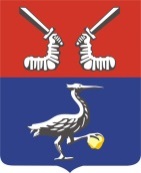 ИТОГИСОЦИАЛЬНО-ЭКОНОМИЧЕСКОГО РАЗВИТИЯмуниципального образованияПРИОЗЕРСКИЙмуниципальный районЛенинградской областиза 2016 годОтдел экономической политики и предпринимательской деятельности2017 годОГЛАВЛЕНИЕВведение	3I. Демография	3II. Оборот организаций	3III. Промышленность	4IV. Сельское хозяйство	6V. Транспорт	9VI. Инвестиции, строительство	9VII. Потребительский рынок	12VIII. Финансовое состояние организаций и бюджет	13IX. Уровень жизни населения	16X. Рынок труда	17XI. Жилищно-коммунальное хозяйство	18XII. Муниципальный заказ	23XIII. Социальная сфера	24XIV. Муниципальные целевые программы	24ВведениеСтабильная производственно-хозяйственная деятельность крупных и средних предприятий позволила сохранить экономические условия для развития района в отчетном году. В январе-декабре 2016 года оборот организаций по всем видам деятельности, объемы отгруженных товаров собственного производства, выполненных работ и услуг, обороты розничной торговли, общественного питания и объема платных услуг населению превысили значения предыдущего года. Сальдированный финансовый результат (прибыль минус убытки), полученный по крупным и средним организациям основных видов деятельности, к концу отчетного года имеет положительное значение. Наблюдается рост дебиторской и кредиторской задолженностей.Налогов в бюджеты всех уровней за 2016 год собрано больше, чем в январе-декабре 2015 года. Консолидированный бюджет исполнен с профицитом.Наблюдается стабильный рост уровня оплаты труда. Отсутствует просроченная задолженность по выплате заработной платы.Ситуация на рынке труда в течение года сохранялась стабильной. Уровень безработицы ниже среднеобластного значения. Демографическая ситуация в районе характеризовалась небольшим ростом естественной убыли населения за счет незначительного снижения показателя рождаемости и роста показателя смертности.I. ДемографияПо данным Петростата численность постоянного населения Приозерского муниципального района на начало 2016 года составляла 62,595 тыс. человек (справочно: на 01.01.2015г. – 63,041 тыс. чел.).По данным районного отдела ЗАГС число зарегистрированных рождений по сравнению с прошлым годом сократилось на 7 малышей, и составило 559 детей, темп роста к 2015 году 98,8%. Коэффициент рождаемости по итогам 2016 года сохранился на уровне предыдущего года – 9,0 ед. на 1000 чел. населения.Число умерших, зарегистрированных в отчетном году отделом ЗАГС, увеличилось по сравнению с предыдущим годом на 2 чел. и составило 888 чел., темп роста к 2015 году 100,2%. Коэффициент смертности увеличился с 14,1 до 14,3 ед. на 1000 чел. населения.  В результате незначительного сокращения уровней рождаемости и роста смертности естественная убыль населения в январе-декабре 2016 года увеличилась на 4% по сравнению с январем-декабрем 2015 года, а коэффициент естественной убыли составил 5,3 ед. на 1000 населения против 5,1 ед. в январе-декабре 2015 года. Превышение смертности над рождаемостью за последние два года сохраняется на уровне 1,6 раза.Количество заключенных за отчетный год браков сократилось по сравнению с предыдущим годом на 1,4% (или на 5 ед.) и составило 360 ед. Вместе с тем, количество разводов также продолжает уменьшаться, и в отчетном году  по сравнению с 2015 годом и составило 255 ед., что на 11 случаев развода меньше. II. Оборот организаций По данным Петростата за январь-декабрь 2016 года оборот организаций по всем видам экономической деятельности составил 14606,5 млн. руб., темп роста к 2015 году (без учета инфляции) 130,5%, что связано с включением в 2016 года в выборку обследуемых Петростатом предприятий Обособленного подразделения ЗАО "ЛСР-Базовые", расположенного в пгт. Кузнечное, (отрасль «добыча полезных ископаемых»). Предприятиями и организациями района за отчетный год отгружено товаров собственного производства, выполнено работ, оказано услуг собственными силами на сумму 10979,2 млн. руб., что в 1,5 раза больше уровня января-декабря 2015 года. Рост объемов отгрузки товаров собственного производства (по хозяйственным ОКВЭД) связан с увеличением объемов производства в таких основных отраслях, как «добыча полезных ископаемых», «транспорт и связь» (174,6% к уровню 2015 года), «производство, передача и распределение электроэнергии, газа, пара и горячей воды, сбор, очистка и распределение ХВС» (136,8%), «обрабатывающие производства» (122,3%) и «предоставление прочих коммунальных, социальных и персональных услуг» (123%), «сельское хозяйство» (105,8%),. Объемы выполненных работ и оказанных услуг сократились в строительной отрасли (96,7% к уровню января-декабря 2015 года) и в оптовой и розничной торговле (42%). В структуре общего объема отгруженной продукции собственного производства наибольший удельный вес приходится на обрабатывающие производства - 35,8%; добычу полезных ископаемых - 24% и сельское хозяйство, охота и лесное хозяйство - 20%.   III. Промышленность Обрабатывающие производства. Объемы отгруженной продукции собственного производства крупными и средними предприятиями за январь-декабрь 2016 года по сравнению с 2015 годом увеличились на 22,3% и составили 3926,2 млн. руб. 62,9% всех объемов обрабатывающих производств формируют предприятия деревообрабатывающего комплекса. Ими отгружено продукции на сумму 2468,5 млн. руб., что составило 126,9% к январю-декабрю 2015 года.Основные предприятия деревообрабатывающего производства осуществляют свою деятельность на территории Приозерского городского поселения (ОАО «Лесплитинвест») и Ларионовского сельского поселения (ООО «Приозерский лесокомбинат- Дом»). ОАО «Лесплитинвест»: за январь-декабрь 2016 года объем отгруженной продукции вырос до 2310,9 млн. руб., это на 29,1% больше уровня 2015 года (в действующих ценах). Доля данного предприятия составляет около 59% от общего объема отгруженной продукции обрабатывающими производствами района за 2016 год. В натуральном выражении выпуск древесноволокнистой плиты составил 7932 тыс. усл. м2, что на 4,7% или на 392 тыс. усл. м2 меньше, чем за предыдущий год. 844,8 тыс. м2 произведено ламинированных плит МДФ, это в 2,6 раза больше показателя за 2016 год. Производство пиломатериалов и по итогам отчетного года составило 62,5 тыс. м3. В 1,7 раза в 2016 году по сравнению с предыдущим годом сократилось производство межкомнатных дверей и составило 138 тыс. шт. Уменьшился выпуск дверного погонажа, за январь-декабрь 2016 г. всего произведено 4788,6 тыс. пог. м., что в 1,5 раза меньше чем за 2015 год. Предприятие на конец отчетного года вышло с прибылью в сумме 133,5 млн. руб. (на конец 2015 года предприятие имело убыток 275 млн. руб.). Среднесписочная численность работающих в настоящее время  798 чел, по сравнению с 2015 годом она сократилась на 1,6%. Средняя заработная плата в отчетном году уменьшилась по сравнению с 2015 годом на 4,4%. Просроченной задолженности по зарплате на предприятии нет.ООО «Приозерский лесокомбинат-Дом», оказывающее услуги по лесопилению, за 2016 года выполнило услуг на сумму 129,9 млн. руб., что на 2,4% меньше объемов предыдущего года (в действующих ценах). Средняя численность работников составляет 191 чел., уровень заработной платы по итогам отчетного года снизился на 0,4%. Наблюдается тенденция сокращения дебиторской (в 1,5 раза) и роста кредиторской (на 13,8%) задолженностей на предприятии по сравнению с показателями 2015 года. Отчетный год предприятие завершило с прибылью, но по сравнению с предыдущим годом ее сумма сократилась в 5 раз. Инвестиции в основной капитал в 2016 году также уменьшились в 3,2 раза к уровню предыдущего года и составили 1,14 млн. руб.ЗАО «Дело» - малое предприятие, выпускающее пиломатериалы высокого качества. Объем отгруженной продукции за отчетный год в действующих ценах сократился на 1% и составил 101,4 млн. руб. Производство пиломатериалов в натуральном выражении снизилось в 1,6 раза и составило 8,46 тыс. м3. На 11% к уровню 2015 года уменьшилась среднемесячная заработная плата работников, средняя численность работников сохранилась на уровне предыдущего года и составила 49 чел. Предприятие не имеет просроченной задолженности по платежам в бюджет и внебюджетные фонды и просроченной задолженности по заработной плате.На предприятии по производству мебели ООО «Лидер» объем отгруженной продукции за январь-декабрь отчетного года (по данным предприятия) составил 396,1 млн. руб., что превысило в 2,3 раза показатель предыдущего года. В натуральном выражении производство мебели увеличилось до 390,7 млн. руб., это более чем в 2,7 раза больше уровня 2015 года. В том числе производство стульев достигло 296 тыс. шт. (темп роста к 2015 году 225,8%). Среднесписочная численность работников данного предприятия увеличилась по сравнению с предыдущим годом на 35,3% и составила 184 чел. Уровень оплаты труда на предприятии за отчетный год вырос к уровню 2015 года в 1,3 раза.Предприятием, относящимся к производству резиновых и пластмассовых изделий, является АО «Аэлита» (Сосновское СП). На 5,9% в 2016 году по сравнению с январем-декабрем 2015 года упал объем отгруженной продукции на предприятии и составил 163,3 млн. руб. (в действующих ценах). Производство основного вида продукции - изделий из пластмасс в натуральном выражении снизилось по сравнению с прошлым годом на 23% и составило 684 тонны. Средняя численность работающих за отчетный период составила 138 чел, по сравнению с прошлым годом она уменьшилась на 4,2%. Средняя заработная плата на предприятии по сравнению с уровнем 2015 года выросла на 19,4%. Предприятие не имеет просроченной задолженности по заработной плате.ООО «Приозерский хлебокомбинат» (Приозерское ГП) за 2016 год отгружено продукции на сумму 196,6 млн. руб., или 105,2% к уровню прошлого года. Промышленной продукции в натуральном выражении произведено: хлеб и хлебобулочные изделия – 2965 тонны, или 97,5% к уровню 2015 года; кондитерские изделия – 108 тонн, или 132% к уровню прошлого года. Средняя численность работников на 01.01.17г. составила 160 чел., что на 1,8% меньше уровня 2015 года. Оплата труда на предприятии за отчетный год выросла к уровню прошлого года на 7,6%. Просроченная задолженность по платежам в бюджет и по заработной плате отсутствует.Увеличились объемы производства основных видов товаров в натуральном выражении (по крупным и средним предприятиям):- в обработке древесины и производстве изделий из дерева - выпуск пиломатериалов (66,98 тыс. куб. м) – в 6,9 раза;- в производстве прочей продукции - производство мебели (390,7 млн. руб.) – в 2,7 раза;- в производстве пищевых продуктов – производство кондитерских изделий (103,5 тонны) – на 9,4%.Снижение выпуска продукции произошло:- в производстве пластмассовых изделий – производство изделий из пластмасс (684 тонны) – на 23,1%;- в обработке древесины и производстве изделий из дерева - выпуск плиты древесноволокнистой (7932 тыс. усл.м2) – на 4,7%;- в производстве пищевых продуктов  – производство хлеба и хлебобулочных изделий (2965 тонн) – на 2,5%.Сальдированный финансовый результат крупных и средних предприятий обрабатывающего производства по итогам января-декабря 2016 года составила прибыль 167,4 млн. руб. (на 01.01.2015г. убыток составлял 35,4 млн. руб.  Всего по отрасли «обрабатывающие производства» на конец отчетного года получена прибыль в общей сумме 169,4 млн. руб. (это почти в 6 раза больше уровня 2015 года). С начала года кредиторская задолженность в данном секторе экономики выросла на 6,3% и на 1 января 2017 года составила 785,3 млн. руб.; дебиторская – увеличилась на 14,7% – 537,1 млн. руб. За период с начала отчетного 2016 года среднесписочная численность работников (без внешних совместителей) крупных и средних предприятий обрабатывающих производств составила 1625 чел., что больше уровня предыдущего года на 10,2%.Среднемесячная номинальная начисленная заработная плата по отрасли за 2015 год составила 28142 руб., что меньше уровня 2015 года на 4,9% и на 3,1% меньше среднерайонного уровня за отчетный год. IV. Сельское хозяйство Сельскохозяйственным производством занимаются 9 крупных сельхозпредприятий и 3 малых предприятия. Сельхозпредприятия района преимущественно молочно-мясного направления. Кроме того, одно хозяйство специализируется на выращивании свиней. Объем продукции сельского хозяйства по крупным и средним сельхозпредприятиям района в январе-декабре 2016 года составил 3,73 млрд. руб. или 109,5% к уровню 2015 года (в действующих ценах). За период январь-декабрь 2016 года во всех хозяйствах района произведено мяса скота в живом весе 5290,7 тонны, что на 1,7% меньше уровня предыдущего года. При этом производство мяса КРС по сравнению с предыдущим годом выросло на 3,5%. Семь из девяти крупных хозяйств увеличили или сохранили объемы реализации мяса КРС по сравнению с 2015 годом, из них наиболее значительно – это АО «ПЗ «Первомайский»  - в 1,35 раза, АО «Судаково» - в 1,18 раза. Сократили объемы реализации мяса КРС два с/х предприятия: ЗАО «ПЗ «Красноармейский» (94% к уровню 2015 года), АО ПЗ «Красноозерное» (80%). Среди малых предприятий ООО «Урожайное» за отчетный год увеличило реализацию мяса КРС в 1,5 раза. На 10% уменьшилось производство мяса (свинина) ООО «ЖК «Бор», за отчетный год предприятием было реализовано 1844 тонны мяса свинины, что составило 35% от общего объема реализации мяса по району.Валовой надой молока в районе в 2016 году вырос по сравнению с предыдущим годом на 4,6% и составил 79242,9 тонны. Это существенный вклад в производство молока всей Ленинградской областью – доля составила 14%. Все наши хозяйства либо улучшили, либо сохранили прошлогодний показатель по производству молока. Наиболее существенное увеличение произошла в АО «Судаково» (110% к уровню 2015 года), АО «ПЗ «Раздолье» (110%), АО «ПЗ «Мельниково» (109%), АО «ПЗ «Петровский» (107%). По итогам 2016 года в Ленинградской области 8 хозяйств превысили 10-тысячный рубеж в продуктивности дойного стада, из них четыре хозяйства Приозерского района. В АО «ПЗ Гражданский» надоено 11215 кг на 1 фуражную корову. Три хозяйства Приозерского район надоили более 10 тыс. тонн молока на одну корову. Это, как и в предыдущие годы - ЗАО ПЗ «Петровский» надоено 10948 кг на 1 фуражную корову (+190 кг к 2015 г.) и АО «ПЗ «Расцвет» - 10650 кг (+33 кг к 2015 г.), и присоединившееся к ним АО «ПЗ «Раздолье» - 10660 кг (+931 кг к 2015г.). Два с/х предприятия Приозерского района надоили более 9000 кг на 1 корову: ЗАО ПЗ «Красноармейский» - 9514 кг (+65 кг к 2015г.) и АО «Судаково» 9059 кг (+227 кг к 2015г.). АО «ПЗ «Мельниково» и АО «ПЗ «Первомайский» надоили более 8000 кг на 1 фуражную корову. Средняя продуктивность коров по району за 2016 год превысила прошлогодний показатель на 238 кг, на 1436 кг - среднеобластной показатель отчетного года и достигла 9617 кг. По этому показателю Приозерский район по-прежнему занимает I-ое место в Ленинградской области. Наибольшей прибавки по продуктивности дойного стада по сравнению с предыдущим годом добились животноводы АО ПЗ «Раздолье» - +931 кг к уровню 2015 года. Отличились также АО «ПЗ «Мельниково» (+ 374 кг), АО «Судаково» (+ 227 кг). С целью повышения производства молока необходимо сохранять и наращивать поголовье коров, так как уровень продуктивности в большинстве хозяйств уже достаточно высок. С этой задачей справляются все хозяйства района. Общее количество коров по району, с учетом малых предприятий ООО «Урожайное» и ООО «Яровое», увеличилось до 9408 гол. (+157 гол. к уровню 2015 года), а общее поголовье крупного рогатого скота выросло на 362 гол. (или на 1,7%) и составило на конец 2016 года 21914 гол. В отчетном году поголовье мясного КРС в ООО «Яровое» выросло до 1519 гол, это + 33 гол. к показателю 2015 года.В 4,4 раза к уровню предыдущего года сократилось поголовье свиней в ООО «ЖК «Бор», на конец отчетного года оно насчитывает 3552 гол., что может быть связано с завершением деятельности данного предприятия.1804 гол. составляет на конец отчетного года стадо коз в АО «ПЗ «Красноозерное», снижение поголовья к уровню 2015 года составило -423 гол. Хозяйство занимается производством козьего молока и козьего сыра. Валовое производство козьего молока по сравнению с предыдущим годом увеличилось на 13% и составило на 01.01.2017г. 920,6 тонны.Средний процент жирности молока по району за 2016 год вырос в сравнении с показателем предыдущего года с 3,62 до 3,63%. В пяти из девяти сельхозпредприятий наблюдается тенденция к увеличению жирности молока по сравнению с прошлогодними показателями, кроме АО «ПЗ «Раздолье» (снижение с 3,57% до 3,47%), АО «ПЗ «Расцвет» (снижение с 3,51% до 3,50%), АО «ПЗ Гражданский» (с 3,63% до 3,62%) и АО «Судаково» (с 3,81% до 3,74%). За отчетный год 99,7% молока сдано высшим сортом. С целью повышения качества и количества кормов в сельхозпредприятиях района особое внимание уделяется улучшению плодородия земель сельхозназначения, укреплению кормовой базы. Ведутся работы по улучшению кормовых угодий путем их омоложения с введением в травостой ценных кормовых культур. Валовое производство фуражного зерна в 2016 году составило 5466 тонна, что на 0,9% больше чем в 2015 году. Хозяйства обеспечили себя кормами собственного производства на 108% к плану отчетного года, заготовив кормов 57,6 тыс. тонн кормовых единиц, или 35 ц кормоединиц на 1 условную голову (108% к плановому показателю).В 2016 году продолжалась работа по улучшению показателей производственной деятельности в АПК Приозерского района и в первую очередь за счет применения интенсивных технологий и модернизации производства. На развитие своих производств сельхозпредприятия района за отчетный год израсходовали около 297 млн. руб., что на 20 млн. руб. больше прошлогоднего уровня. Из них на строительство и реконструкцию зданий и сооружений – 140,6 млн. руб., на приобретение нового оборудования, автотранспорта и сельхозтехники (около 90 наименований) – 156,2 млн. руб.Так, АО «ПЗ Гражданский» выполнено асфальтирование участка дороги на животноводческий комплекс, приобретены два трактора, зерноуборочный комбайн, две дизельные электростанции и пр. оборудование всего на сумму 33 млн. рублей. АО ПЗ «Красноозерное» израсходовало 12,9 млн. руб. на приобретение новых сельхозмашин и техники и оборудования (автоцистерна для перевозки молока, культиватор, тракторный полуприцеп, генератор ледяной воды и пр.), 18 единиц. АО «ПЗ «Мельниково» в 2016 году выполнила работы по реконструкции телятника на 116 скотомест, расходы составили более 9,1 млн. руб.; на сельскохозяйственную технику, машины и оборудование предприятие израсходовало 28,2 млн. руб. (два трактора с полуприцепами, комбайн кормоуборочный, косилку, сеялку, измельчитель, различные шнеки и транспортеры и пр.). АО «ПЗ «Петровский» на модернизацию телятника на 372 гол. направило 53,9 млн. руб. и 20,7 млн. руб. израсходовано на приобретение автомобилей, трактора, машин для внесения жидких удобрений, картофелекопалки и прочей техники и оборудования (всего 16 ед.). АО «ПЗ «Раздолье» выполнило модернизацию телятника на 360 гол. (15,2 млн. руб.) и на 27,3 млн. руб. закуплено техники и оборудования (три трактора, два транспортера, кормоуборочный комбайн, косилку, борону, прицеп тракторный и др.). АО «Судаково» выполнило реконструкцию мелиоративной системы на площади 60,8 га и на обновление техники и оборудования израсходовало 9,6 млн. руб., закупив погрузчик, косилку, дробилку и др. технику. АО «ПЗ «Расцвет» за отчетный год приобрело полуприцеп-самосвал Тонар-9523 сумму 2,2 млн. рублей. АО «ПЗ «Первомайский» выполнило реконструкцию мелиоративного участка на площади 121 га, израсходовано 14,3 млн. руб., приобретено 5 ед. сельскохозяйственной техники, автомашин и оборудования на сумму 15,1 млн. руб. ООО «Яровое» приобретено 6 ед. нового оборудования и сельхозтехники, в том числе трактор, пресс-подборщик, косилку и пр., всего на общую сумму 9,3 млн. руб. ООО «Урожайное» выполнило в 2016 году большой объем строительных работ (асфальтирование дороги, телятник, четыре навеса, противопожарный водоем (резервуар) на 1000 м3, производственные площадки и стол для кормления) на общую сумму 33,5 млн. руб., а также приобрело два грузовых автомобиля, кормораздатчик, прицеп и др. оборудование на сумму 2,45 млн. руб. ООО «СХП «Кузнечное израсходовало в отчетном периоде 700 тыс. руб. на покупку Генератор Станции ЭД2х30. Кроме крупных хозяйств района развиваются и крестьянские (фермерские) хозяйства. Так ООО «КФХ Подкаминского А.А.» в п. Мельниково за отчетный год построило внутрихозяйственную дорогу, водонапорную скважину, птичник с выгульной площадкой и реконструкцию водопровода на сумму 15,3 млн. рублей. Кроме этого было приобретена техника и оборудование на сумму 5,4 млн. руб.Продолжается развитие как рыболовецких предприятий и частных предпринимателей, занимающихся выловом рыбы, так и рыбоводческих производств на территории Приозерского района. Ловом рыбы в естественных водоемах в отчетном году занимались 18 предприятий и индивидуальных предпринимателей, общий улов которых за отчетный год составил 374,55 тонны рыбы, что на 19% меньше чем в предыдущем году. Такое значительное уменьшение связано с сокращением на 20% объемов вылова рыбы ООО «Воспроизводственно-охранное хозяйство» (п. Сосново). Их улов составил 274,785 тонны рыбы, или 73% от общего годового улова рыбы по району. ООО «Атланта», следующее по объемам вылова рыбы в естественных водоемах Приозерского района, сократило свой улов в отчетном году почти в 3 раза по сравнению с 2015 годом (15,056 тонны против 44,844 тонн в 2015 году). Из 13-ти индивидуальных предпринимателей, занимающихся данной деятельностью, семь - сократили свой улов в отчетном году по сравнению с 2015 годом. Таким образом, объем улова индивидуальными предпринимателями уменьшился по сравнению с показателем предыдущего года на 17,5% и составил 43,4 тонны рыбы, а это на 9,23 тонны меньше прошлогоднего уровня.За отчетный год всеми рыборазводными предприятиями района произведено 1305,3 тонны рыбы в натуральном выражении (113,1% к уровню 2015 года). Всего семь хозяйств занимаются рыборазведением в районе – ООО СХП «Кузнечное», ООО «Форват», ООО «Экон», ООО «Приозерская рыбная компания», ЗАО «Северное Громово», ФГУП Сосновское ГООХ и к/х Аверченкова. Пять хозяйств ориентированы на производство товарной форели. За 2016 год ими было реализовано 1247,9 тонны товарной форели (на 10% больше чем в 2015 году) на общую сумму 400,4 млн. руб. (134% к уровню 2015 года). ООО СХП «Кузнечное» увеличил производство товарной форели в отчетном году на 7 тонн (или 0,9%) по сравнению с предыдущим годом (801 тонна). ООО «Экон» нарастил свои объемы производства рыбы до 277,9 тонн, что в 2,1 раза или на 147,4 тонны больше прошлогоднего показателя. Кроме товарной форели, СХП «Кузнечное» занимается разведением сига и за отчетный год реализовано 9 тонн данного вида товарной продукции, что на 15,4% больше прошлогоднего уровня.Кроме разведения товарных видов рыб рыбоводческие предприятия занимаются производством посадочного материала нескольких видов ценных рыб – это осетр, пелядь, карп, форель радужная, муксун, судак. Сохранение стабильности и рост сельскохозяйственного производства, приток инвестиций в отрасль оказался возможным благодаря государственной поддержке сельхозтоваропроизводителей района. В 2016 году она составила 580,5 млн. руб. (темп роста к уровню 2015 года 102,8%), в т. ч. из федерального бюджета – 166,4 млн. руб. (82,3% к 2015 году), областного бюджета – 405,6 млн. руб. (113,9%), местного бюджета – 8,5 млн. руб. (126,2%).Особое внимание в Приозерском районе уделяется малым формам хозяйствования. В 2016 году в 1,6 раза к предыдущему году увеличилась Господдержка крестьянских (фермерских) хозяйств, семейных ферм и личных подсобных хозяйств, начинающих фермеров и составил 46,1 млн. руб., в том числе из федерального бюджета – 25 млн. руб. (темп роста к 2015 году в 2,8 раза), областного бюджета – 20,1 млн. руб. (110% к 2015 году); из местного бюджета – 1,0 млн. руб. (142% к 2015 году). Субсидиями воспользовалось 64 хозяйства (на 11 хозяйств больше чем за 2015 год), в том числе 46 личных подсобных и 18 крестьянских (фермерских) хозяйств. На территории муниципального образования активно реализуется Государственная программа «Устойчивое развитие сельских территорий на 2014-2017 г.г.», в рамках которой за период январь-декабрь 2016 года согласно заключенным договорам купли-продажи 33 семьи граждан, проживающих в сельской местности, а также из числа молодых семей и молодых специалистов на селе, приобрели 1,9 тыс. м2 жилья. Всего жилье приобретено на общую сумму 74 млн. руб., из них средства областного бюджета составили 35,2 млн. руб., федерального – 9,82 млн. руб. В январе-декабре 2016 получена сальдированная прибыль крупных и средних предприятий сельского хозяйства в сумме 359,2 млн. руб., темп роста к предыдущему году 81,1% (в январе-декабре 2015 года – прибыль составляла 443,1 млн. руб.). Кредиторская задолженность  по отрасли на 1 января 2017 года составила 330,1 млн. руб. (темп роста к 2015 году – 102,3%), дебиторская – 219,1 млн. руб. (96%).Среднесписочная численность работников (без внешних совместителей) по отрасли «Сельское хозяйство, охота и лесное хозяйство» за период январь-декабрь 2016 года составила 1502 чел., что на 0,2%. больше чем в 2015 году. Среднемесячная номинальная начисленная заработная плата по отрасли за 2016 год выросла по сравнению с прошлогодним уровнем на 2,6% и составила 32292 руб., что на 11,2% выше среднерайонного уровня. Просроченная задолженность по заработной плате на сельхозпредприятиях на 01.01.2017г. отсутствует.V. Транспорт На территории района услуги по пассажирским перевозкам (в т. ч. по социальным рейсам) осуществляет автотранспортные предприятия ООО «ПитерАвто» и ООО «Петербургская транспортная компания» (междугородние перевозки). Содержание и ремонт дорожного хозяйства на территории района осуществляют ГП «Приозерское ДРСУ». Железнодорожный транспорт представлен предприятием ПЧ-16.Общий объем перевозок грузов автомобильным транспортом (без учета индивидуальных предпринимателей по крупным и средним организациям, входящим в выборку Петростата) за отчетный год составил 307,8 тыс. тонн (85,7% к уровню 2015 года) при грузообороте 8246,6 тыс. тонно-км (96,4% к уровню 2015 года). Сальдированный финансовый результат крупных и средних организаций транспорта по итогам 2016 года составил +13,1 млн. руб., что на 18,2% меньше прошлогоднего показателя. Кредиторская задолженность с начала отчетного года выросла почти в 2,8 раза и составила на 01.01.2017г. 14 млн. руб., дебиторская - уменьшилась в 1,6 раза и составила 8,4  млн. рублей. Среднесписочная численность работников крупных и средних организаций транспорта за январь-декабрь 2016 года составила 345 чел., темп роста к 2015 году составил 103,3%. Среднемесячная начисленная заработная плата за отчетный год по отрасли (34852 руб.) выше уровня прошлого года на 3,8% и на 20% выше средней заработной платы по району.  VI. Инвестиции, строительство Объем инвестиций в основной капитал крупных и средних предприятий за счет всех источников финансирования в январе-декабре 2016 года по данным Петростата составил 2007,6 млн. руб. (76,2% к уровню 2015 года). Структура капитальных вложений сложилась следующим образом: собственные средства предприятий – 47%, бюджетные средства – 36%, кредиты банков и прочие привлеченные средства – 17%. Инвестиции в сельскохозяйственное производство составили 28,8%, в обрабатывающее производство – 13,9% от общего объема капитальных вложений, по отрасли «государственное управление» - 30,7%, по отрасли «производство и распределение э/энергии, газа и воды» - 10,3%, на развитие строительной отрасли – 4,6%, на развитие отраслей социальной сферы (образование и здравоохранение) – 4,7%, на развитие прочих персональных услуг (СОК «Гостеприимный курорт «Игора») - 1,5% и в прочие отрасли – 5,5%. Предприятия обрабатывающего производства района в связи с завершением крупных проектов сократили капиталовложения в развитие собственного производства по сравнению с 2015 годом в 2,8 раза, их инвестиции составили 279 млн. руб., из них. 82% составили инвестиции  ОАО «Лесплитинвест» (230 млн. руб.). Из общих капиталовложений в отрасли обрабатывающего производства 53% направлено на приобретения машин и оборудования и 47% - на расширение и реконструкцию производственных площадей. 84% инвестиций в промышленность осуществлялись за счет собственных средств предприятий.  На 13,4% сократились инвестиции в сельское хозяйство к уровню прошлого года и составили 577,4 млн. руб. Из них 60% направлено на формирование основного стада (346 млн. руб.); 25% (145,8 млн. руб.) - на обновление машин, оборудования и транспортных средств и 15% - на расширение и реконструкцию производственных зданий и сооружений и строительство жилья.Капиталовложения предприятий строительной отрасли в развитие собственной деятельности за 2016 год составили 92,7 млн. руб., что в 2 раза больше уровня 2015 года, 68% из которых направлено на приобретение машин и оборудования. Инвестиции в основной капитал по отрасли «Предоставление прочих коммунальных, социальных и персональных услуг» составили 29,8 млн. руб. Это капиталовложения в модернизацию Гостеприимного курорта «Игора»: средства составили 74% от объема капвложений предыдущего года. На объекте выполнена модернизация производственных помещений и сооружений (установлены новые турникеты на канатной дороге), обновлено производственное и офисное оборудование, приобретены транспортные средства и пр.За 2016 год введены в строй 672 квартиры, в том числе 547 квартир индивидуальных застройщиков (51,836 тыс. м2). Общая площадь введенной жилой площади за отчетный год составила 57,630 тыс. кв. м., что на 765 м2 больше, чем за 2015 год. В том числе введено 5,794 тыс. кв. м в шести многоквартирных домах (125 квартир). ООО «ВикингСтройИнвест» сданы в эксплуатацию 5 жилых домов в поселках Громово (16-квартирный), Петровское (26 квартирный), Починок (15-квартирный); в деревнях Кривко (25-квартирный) и Красноозерное (22-квартирный). ООО СК «Карелия» введен 21-квартирный жилой дом в г. Приозерске. В завершающих стадиях строительства (строительная готовность домов 99-100%) на 01.01.2017 г. в Приозерском районе находятся три многоквартирных жилых дома в п. Сосново - 89-ти квартирный жилой дом (застройщик ООО «АСП-проект»), 67-ми квартирный жилой дом (застройщик ООО «Строй-Союз») и 57-ми квартирный жилой дом (застройщик ООО «ВикингСтройИнвест»).На исполнение районной адресной инвестиционной программы по капитальным вложениям, а также на строительство, капитальный ремонт и благоустройство районных объектов (с учетом объектов в городских и сельских поселениях) в рамках государственных программ Ленинградской области за период январь-декабрь 2016 года из бюджетов разных уровней было выделено 879 млн. руб., что на 7,5% больше уровня предыдущего года. Средства федерального бюджета в объеме 17,8 млн. руб. были выделены на два объекта в районе - проектирование и строительство дороги в д. Силино и ремонт спортзала МОУ «Петровская СОШ». Из областного бюджета всего выделено 753,9 млн. руб. (104,4% к уровню 2015г.), расходы местного бюджета составили 107,3 млн. руб., что на 12,1 млн. руб. больше прошлогоднего уровня. Фактическое финансирование адресной программы по итогам отчетного года составило 68% от плановых значений 2016 года.Общий объем средств, направленных на строительство, реконструкцию и капитальный ремонт объектов ЖКХ за 2016 год, составил 403,1 млн. руб., что почти в 2 раза больше чем в предыдущем году. 95% финансирования составили средства областного бюджета. Выполнены работы по капитальному ремонту теплотрасс в поселках Громово и ст. Громово (13 млн. руб.); работы по капитальному ремонту системы водоснабжения и водоотведения д. Красноозерное (19,5 млн. руб.); ремонт котельной и строительство водоочистных сооружений в п. Мельниково (19,7 млн. руб.); монтаж котлов в п. Петровское (2,2 млн. руб.); ремонт технологического оборудования КОС и КНС п. Севастьяново (3,9 млн. руб.); в Сосновском поселении продолжается строительство КОС Сосново (69 км), выполнен капремонт трубопровода в д. Кривко на сумму 113,3 млн. руб. Велась реконструкция системы водоснабжения, мероприятия по канализованию заводской части города, ремонт магистрального трубопровода тепловой сети, ремонт трубопровода песчаных фильтров ВОС и строительство водопровода в заречной части г. Приозерска с общим объемом финансирования 89,1 млн. руб. В рамках подпрограммы «Энергосбережение и повышение энергетической эффективности муниципального образования Приозерское городское поселения» проводилась большая работа по установке в многоквартирных домах автоматических тепловых пунктов с погодным и часовым регулированием, на что за отчетный год было израсходовано 132 млн. руб., 98% из которых составили средства областного бюджета.В отчетном году выделено более 115 млн. руб. (из них ОБ – 111,4 млн. руб.) на строительство газопровода, в т. ч. ПИР, в 7-и городских и сельских поселениях района. В пяти поселениях строительство газопровода ведется в рамках государственной программы «Устойчивое развитие села».За отчетный год в рамках областного закона №105-оз на развитие инженерной и транспортной инфраструктуры из областного и местного бюджетов было выделено 57,4 млн. руб., что на 17% больше прошлогоднего уровня. Мероприятия проводились на территории 12-ти городских и сельских поселений. В рамках программы «Развитие автомобильных дорог МО» на ремонт автомобильных дорог общего пользования местного значения во всех городских и сельских поселениях, кроме Севастьяновского СП, за 2016 год было израсходовано из средств областного и местного бюджетов 46,2 млн. руб., что на 1,2 млн. меньше объемов предыдущего года. Но кроме этого,  профинансированы работы по проектированию и  строительству дороги в д. Силино в рамках муниципальной программы «Развитие АПК МО Приозерский МР ЛО» на сумму 36 млн. руб., в том числе 17,2 млн. руб. – из федерального бюджета, 18 млн. руб. – из областного и 0,8 млн. руб. – из местного бюджетов.Общий объем исполнения адресной программы по объектам социальной сферы за январь-декабрь 2016 год, с учетом участия в государственных программах, составил 212,2 млн. руб., в том числе 151,3 млн. руб. получено из областного бюджета. Закончились работы по строительству ФОК в г. Приозерске и за отчетный год на данный объект израсходовано 44,7 млн. руб., в т. ч. 27,3 млн. руб. из ОБ. Продолжалось строительство городошного корта в п. Плодовое (13,7 млн. руб., там же установлена новая игровая площадка (1,5 млн. руб.). Из 67,6 млн. руб., запланированных в 2016 году на строительство, реконструкцию и ремонт объектов культуры, за отчетный период было израсходовано 66,4 млн. руб., что на 27% больше чем в 2015 году. Средства были направлены на ремонт Домов культуры в Ромашкинском СП (22,2 млн. руб.), Петровском СП (10,5 млн. руб.), Плодовском СП (8,4 млн. руб.) и Запорожского СП (205,7 тыс. руб.), ремонт КСК Снегиревский Сосновского СП (14 млн. руб.), ремонт здания Кирхи (6,5 млн. руб.) и библиотеки (2,8 млн. руб.) в г. Приозерске), на ПИР по реконструкции ДК п. Раздолье (52 тыс. руб.). Начаты ПИР под строительство детской школы искусств в п. Сосново и детской художественной школы в г. Приозерске.83,4 млн. руб., из них 56,7 млн. руб. из областного бюджета, израсходовано в 2016 году на строительство, реконструкцию и капитальный ремонт объектов системы образования. Начаты работы по капитальному ремонту СОШ №4 в г. Приозерске (31 млн. руб.) и Сосновской СОШ с пристройкой (17,7 млн. руб.). Выполнены работы по капитальному и  текущему ремонту в пяти общеобразовательных учреждениях, девяти детских садах, детском лагере «Лесные зори» и Приозерском Центре детского творчества, а также ремонт спортзала Петровской СОШ (1,8 млн. руб.). В рамках проекта «Газпром – детям» построены две спортивных площадки с искусственным покрытием - в Запорожской и Севастьяновской ООШ, а в рамах государственной программы «Развитие физической культуры и спорта в Ленинградской области» выполнен капитальный ремонт школьного стадиона-площадки МОУ «Шумиловская СОШ» в п. Саперное. Велись ремонтные работы на стадионе «Сосновый» (1,3 млн. руб.), теннисном корте (0,49 млн. руб.) в г. Приозерске. Всего за 2016 год на спортивные объекты района было направлено 62,1 млн. руб. (40,9 млн. руб. составили средства ОБ).Кроме этого, на обеспечение мероприятий по переселению граждан из аварийного жилищного фонда с учетом необходимости развития малоэтажного жилищного строительства в пяти городских и сельских поселения района за 2016 год было израсходовано 21,2 млн. руб. с участием федерального Фонда реформирования ЖКХ (6,6 млн. руб.), бюджета Ленинградской области (3,0 млн. руб.) и местного бюджета (11,6 млн. руб.).VII. Потребительский рынок Развитие потребительского рынка в Приозерском муниципальном районе осуществляется в зависимости от социально-экономических интересов населения района с учетом местных условий и пожеланий жителей, особенно сельских поселений. При этом актуальной остается задача обеспечения ценовой доступности товаров и услуг для всех категорий граждан.По состоянию на 01.01.2017г. в муниципальном образовании Приозерский муниципальный район Ленинградской области осуществляют деятельность 209 юридических лиц и 557 индивидуальных предпринимателей в сфере торговли (976 объектов торговли), 102 организации (61 юридическое лицо и 41 индивидуальный предприниматель) в сфере общественного питания (139 объектов) и 376 (106 юридических лиц и 270 индивидуальных предпринимателей) – в сфере бытового обслуживания (415 объектов). В целом потребительский рынок Приозерского района характеризуется как стабильный и устойчивый, имеющий достаточно высокую степень товарного насыщения и положительную динамику развития. Сформированная рыночная инфраструктура отрасли позволяет обеспечивать широкий ассортимент продовольственных, промышленных товаров и услуг общественного питания и бытового обслуживания. Товарный дефицит фактически отсутствует. Ажиотажного спроса на продукты питания и другие товары массового потребления нет.За отчетный период на территории района было открыто 69 новых объектов потребительского рынка, 37 из которых находятся в сельской местности. Это на 4 объекта больше, чем в 2015 году, что связано с активным развитием сетевого бизнеса – за год открыто 9 сетевых магазинов, но при этом сокращается количество введенных новых объектов в сфере общественного питания и бытовых услуг населению (на 38% и 30% соответственно к уровню предыдущего года). За отчетный год открыто 38 объектов розничной торговли, 8 предприятий общественного питания и 14 объектов бытового обслуживания.Оборот розничной торговли в действующих ценах за 2016 год по кругу обследуемых Петростатом крупных и средних предприятий составил 2202,3 млн. руб. или 106,1% к уровню 2015 года. С учетом дополнительно опрошенных субъектов торговли розничный товарооборот по району составил 2623 млн. рублей (темп роста 105,7% к уровню 2015 года в действующих ценах).По состоянию на 01.01.2017 года в муниципальном образовании Приозерский муниципальный район в сфере розничной торговли осуществляют деятельность 766 предприятия (764 ед. - 2015г.), в том числе: 520 магазинов (500 ед. - 2015г., увеличение к 2015 году +20 ед.): из них продовольственных – 176 (177 ед. - 2015г.), непродовольственных – 251 (238 ед. - 2015г.), смешанного ассортимента – 58 (58 ед. - 2015г.), сетевые – 35 магазинов (27 ед. - 2015г., увеличение к 2015 году +8 ед.). В 2015 году открылось 47 новых объектов розничной торговли (28 из которых - в сельской местности), в том числе: шесть сетевых магазинов «Магнит» в п. Мельниково, п. Мичуринское, два в п. Сосново и два - в г. Приозерске, магазин «Магнит-косметик» в г. Приозерске; магазин «Пятерочка» в п. Петровское; магазин «Вимос» после реконструкции в г. Приозерске; магазины «Цветы», «Три цены» и павильон «Кожгалантерея», мебельный центр «Калина», развлекательный комплекс «NEO», магазин одежды «ITALY», магазин «Электроприборы», «Всё по 50 рублей», книжный магазин «Точка с запятой», магазин «Корм для с/х животных» и передвижной автоприцеп «Комбикорм, зерно» и передвижной автофургон «Кукуруза» в г. Приозерске; четыре магазина «Одежда», автофургон «Мясо» и павильон «Саженцы» и продуктовый магазин в п. Сосново; три продуктовых магазина в пгт. Кузнечное; магазины «Финские товары» и «Товары для животных в п. Саперное; «Рыба» (п. Солнечное), «Продукты» (п. Суходолье); магазины и киоски «Продукты» в поселках Мельниково, Бойцово, ст. Синево,  Плодовое; магазин хозтоваров в д. Красноозерное; передвижные автофургоны «Кукуруза» в п. Починок и п. Лосево; магазины «Белорусский хуторок», «Финские товары» и автофургон «Белорусские товары» в п. Плодовое; павильон «Фаст-фуд» на ст. Лосево. Численность работающих на предприятиях розничной торговли увеличилась с 2456 чел. в 2015 году до 2575 человек в 2016 году (темп роста 104,8%).Торговые площади предприятий розничной торговли на 01.01.17г. составили 61,2 тыс. кв. м. Увеличение к уровню 2015 года составило +13,3 тыс. кв. м, что связано с произведенной реконструкцией магазина ТД «Вимос» в г. Приозерске (3,4 тыс. кв. м) и открытием большой площадки по продаже саженцев ООО «Рус гарден» в п. Сосново (7,0 тыс. кв. м).Оборот общественного питания по данным Петростата, учитывающего объемы крупных и средних предприятий, составил за январь-декабрь 2016 года 206,3 млн. руб., это на 18,9% больше уровня 2015 года. С учетом дополнительно опрошенных организаций малого бизнеса оборот общепита составил в отчетном году 218,4 млн. рублей. Это на 16,2% больше уровня предыдущего года (в действующих ценах).  Общедоступная сеть предприятий общественного питания насчитывает 111 предприятий (111 ед. – 2015г.).В 2016 году открылось 8 новых объектов, из них 5 - в сельской местности, на 142 посадочных места: кафе (ИП Ирбэ Е. Н.) на 16 посадочных мест и кафе «NEO» (ИП Ирбэ Е. Н.) на 24 посадочных места, Пит-бар» (ИП Деркач А. Г.) на 8 посадочных мест в г. Приозерске; кафе «Русские пироги» (ИП Валова В. П.) на 20 посадочных мест, кафе (ИП Новиков А. В.) на 40 посадочных мест, кафе «Суши WoK» (ИП Деркач А. Г.) на 10 посадочных мест, кафе ООО «Чайный дом» на 16 посадочных мест в п. Сосново; кафе «Автокафе» (ООО «Фортуна» на 8 посадочных мест в п. Лосево.Таким образом, за отчетный год общая площадь залов обслуживания в общедоступной сети увеличилась на 215 кв. м, количество посадочных мест уменьшилось на 33 ед. и составило на 01.01.2017г. 4335 ед. Численность занятых на предприятиях общественного питания (общедоступная сеть) составила 602 чел. (в 2015 году – 607 чел.).На конец отчетного года количество предприятий бытового обслуживания составило 415 предприятий (плюс 8 ед. к показателю 2015 года), в том числе 175 предприятий в сельской местности. Численность занятых в сфере бытовых услуг на начало 2017 года насчитывает 1005 чел. (на 01.01.2016г. - 983 чел.),  темп роста 102,2%.В 2016 году открылось 14 новых объектов бытового обслуживания (4 из них в сельской местности) по оказанию следующих услуг: услуги маникюра (ИП Жавнерко И. Н.), услуги по распиловке и пропитке древесины (ООО «Пересвет 2»), ремонт транспортных средств, услуги грузового транспорта, услуги по ремонту и перетяжке мебели, услуги по ремонту компьютерного и периферийного компьютерного оборудования (ИП Якимов М. В.) и центр по оказанию медицинских услуг  в г. Приозерске; услуги ателье (ИП Никитина Н. Ю.), услуги такси (ИП Михайлов Э. Г.), услуги по ремонту автотранспортных средств в п. Сосново; туристические услуги (ООО «Турфирма «Круиз», п. Петровское; ИП Тихомирова Н. В., г. Приозерск).Объем оказанных платных услуг населению по обследуемому Петростатом кругу предприятий составил за январь-декабрь 2016 года 383,6 млн. руб., темп роста к предыдущему году 103,9%. С учетом данных, полученных от управляющих компаний и средних и малых организаций ЖКХ объем платных услуг населению за 2016 год составил 1127,5 млн. руб., темп роста к 2015 году – 108,1%. Учитывая стабилизацию финансово-экономической обстановки в стране  после введения экономических санкций, с учетом снижения темпов роста потребительских цен и все еще низкой покупательской способности населения, число предприятий потребительского рынка в районе, прекративших свою деятельность в 2016 году, составило 28 ед. против 35 ед. в 2015 году. Закрылось 17 объектов торговли, 8 предприятий общепита и 3 объекта в сфере бытового обслуживания.VIII. Финансовое состояние организаций и бюджет По данным статистической службы по итогам января-декабря 2016 года по отраслям материального производства (по крупным и средним предприятиям и организациям) сальдированный финансовый результат (прибыль минус убытки) составил +646,5 млн. руб., что на 13,6% меньше прошлогоднего показателя. Сальдированный финансовый результат в обрабатывающих производствах района составила прибыль в сумме 167,4 млн. руб., в сельском хозяйстве  - прибыль 359,2 млн. руб. (темп роста к 2015 году 81,1%). Сальдированный результат по другим отраслям сложился следующим образом: предоставление прочих коммунальных, социальных и персональных услуг (ООО «ОЗОН») убытки сократились в два раза и составили -61,4 млн. руб., по оптовой и розничной торговле +207 млн. руб. (44,7% к уровню 2015 года), по транспорту  прибыль 13,1 млн. руб. (81,8%), по строительству +12 млн. руб. (102,5%), по производству и распределению электроэнергии, газа и воды убыток 50,9 млн. руб., что в 1,7 раза больше прошлогоднего уровня.  По сравнению с уровнем прошлого года величина полученной прибыли по обследуемому кругу предприятий муниципального образования (22 ед.) по итогам деятельности за 2016 год составила 762,4 млн. руб., что на 15,4% меньше прошлогоднего показателя. Общая сумма убытков, допущенная по учитываемому кругу предприятий муниципального образования (4 ед.), сократилась по сравнению 2015 годом в 1,9 раза и составила 115,9 млн. руб. Из них 54% (63 млн. руб.) составили убытки по отрасли «предоставление прочих коммунальных, социальных и персональных услуг» (ООО «ОЗОН»), 44% (50,9 млн. руб.) по отрасли «производство и распределение электроэнергии, газа и воды». Убытки обрабатывающих производств составили 2% от общего объема (2 млн. руб.) – по ООО КЗ «Кузнечное».Кредиторская задолженность крупных и средних предприятий и организаций наблюдаемых видов экономической деятельности по сравнению с 2015 годом выросла на 1,5% и на 1 января 2017 года составила 2824 млн. руб., из которой 2% - просроченная; дебиторская – увеличилась в 2,2 раза и составила 3038,9 млн. руб., из которой 6% - просроченная. Поступления налогов и других обязательных платежей в бюджеты всех уровней за 2016 год составили 1921,8 млн. руб., что на 176,7 млн. руб. больше чем за 2015 год (110,1% к уровню 2015 года). За отчетный год по сравнению с 2015 годом в 1,6 раза выросли поступления в федеральный бюджет (303,9 млн. руб. – за 2016 год). Поступления в региональный бюджет увеличились на 6,8% и составили 876,2 млн. руб. Поступления в местный бюджет составили 741,7 млн. руб., темп роста к уровню 2015 года составил 101,4%.По сравнению с 2015 годом просроченная задолженность предприятий и организаций района по налоговым платежам в бюджетную систему (197157 тыс. руб.) за отчетный год сократилась на 3%. В структуре задолженности 15,7% приходится на задолженность по налогам в федеральный бюджет, 42,5% - в областной и 20,3% - в местный бюджет.Доходная часть консолидированного бюджета МО Приозерский муниципальный район Ленинградской области за 2016 год исполнена на 91,7% к годовому плану (при годовом плане 3160580,3 тыс. руб. исполнено 2897603,8 тыс. руб.). Поступление налоговых и неналоговых доходов в консолидированный бюджет муниципального образования составило 1057554,4 тыс. руб. или 102,4% к годовому плану.Сумма безвозмездных поступлений от других бюджетов бюджетной системы Российской Федерации в консолидированный бюджет за отчетный период составила 1840049,4 тыс. руб. при годовом плане 2128050,2 тыс. руб. или 86,5%, что на 82782,3 тыс. руб. меньше прошлогоднего уровня.Доля налоговых и неналоговых доходов муниципального района за 2016 год в общем объеме собственных доходов консолидированного бюджета составила 62%, бюджетов поселений – 38%. По сравнению с уровнем прошлого года наблюдается увеличение поступлений налоговых и неналоговых доходов консолидированного бюджета на 4,5% или на 45182,5 тыс. руб. По сравнению с уровнем прошлого года поступление налоговых доходов в консолидированном бюджете увеличилось 2,6% или на 19370,5 тыс. руб., а поступление неналоговых доходов выросло на 10,2% или на 25812 тыс. руб. Всего налоговые и неналоговые доходы бюджета МО Приозерский муниципальный район ЛО исполнены в сумме 659703,4 тыс. руб. или на 104% к годовому плану. В том числе по налоговым доходам исполнение составило 102,8% к годовому плану, по неналоговым доходам – 106,6%. Прирост поступлений налоговых и неналоговых доходов по бюджету МО Приозерский муниципальный район  к уровню прошлого года составил 108,4%.  Поступление налоговых доходов составляет 67% от общего объема поступивших налоговых и неналоговых доходов. В 2015 году этот показатель составлял 66,9%. Значительных изменений в структуре поступлений по группам доходов по сравнению с предыдущим годом не произошло. К уровню прошлого года поступление налоговых доходов увеличилось на 8,7% или на 35410,7 тыс. руб. Налог на доходы физических лиц является основным источником налоговых доходов, доля его поступлений составляет 70,5% в объеме налоговых доходов. К уровню прошлого года  рост поступлений по налогу на доходы физических лиц составляет 8,2% или 23557,5 тыс. рублей. Рост поступлений НДФЛ в основном обусловлен разовыми поступлениями в  бюджеты поселений Приозерского муниципального района. С 1 января 2014 года в бюджете района появился новый доходный источник – акцизы по подакцизным товарам (продукции), производимым на территории РФ. В 2016 году доля его поступлений в объеме налоговых доходов составила 1,3% и увеличилась по сравнению с аналогичным периодом прошлого года на 0,3 процентных пункта. Наблюдается рост поступлений к уровню прошлого года на 40,3%.  Поступления по налогу, взимаемому в связи с применением упрощенной системы налогообложения, составляют 18,6% в объеме налоговых доходов. Исполнение годового плана составило 101,6%. Фактический прирост к аналогичному периоду прошлого года 9955,8 тыс. руб. или 13,8% связан с ростом налоговой базы, а также упорядочением налоговой дисциплины в части уплаты авансовых платежей. Поступления по единому налогу на вмененный доход для отдельных видов деятельности составляет 7,7% поступивших налоговых доходов. Исполнение годового плана составляет 100,1%. Единый сельскохозяйственный налог имеет незначительную долю в общем объеме налоговых доходов. В 2016 году она составила 0,2% и выросла по сравнению с прошлым годом на 0,1 процентных пункта. Исполнение годового плана составляет 100%. Поступление государственной пошлины за отчетный год составило 100,7% к запланированным объемам. К уровню прошлого года рост поступлений составляет 26,6% или 1526,2 тыс. руб., что связано с увеличением поступлений госпошлины по делам, рассматриваемым в судах общей юрисдикции мировыми судьями. Доля неналоговых доходов в общем объеме поступления налоговых и неналоговых доходов составила 33%. Наблюдается незначительное снижение доли к уровню предыдущего года на 0,1 процентных пункта. Сумма поступлений неналоговых доходов к уровню прошлого года увеличилась на 7,9% или на 15952,0 тыс. руб. Увеличение поступлений обусловлено ростом поступлений по доходам от использования имущества, находящегося в государственной и муниципальной собственности, что связано с изменением с 2016 года методики начисления арендной платы.По доходам, получаемым в виде арендной платы за земельные участки, наблюдается прирост поступлений к уровню прошлого года на 21,1% или 10369,9 тыс. руб. Доля этого доходного источника в общем объеме неналоговых доходов в 2016 году составила 27,4%.По доходам от сдачи в аренду муниципального имущества прирост поступлений составил 11,2%. Рост поступлений объясняется увеличением начисленных платежей за аренду муниципального имущества в связи изменением с 2016 года методики начисления арендной платы. По строке «Прочие доходы от муниципального имущества» учитываются средства от перечисления части прибыли, остающейся после уплаты налогов и иных обязательных платежей муниципальных унитарных предприятий, созданных муниципальными районами, а также плата за найм жилья, находящегося в собственности муниципального района. Снижение к уровню прошлого года по этому доходному источнику составляет 5,5 тыс. руб. или 0,6%.Поступления по платежам при пользовании природными ресурсами увеличилось по сравнению с 2015 годом на 34,3% и составило 853,1 тыс. руб. Рост поступлений объясняется увеличением норматива зачислений в бюджет района платы за загрязнение окружающей среды с 40% в 2015 году до 55% в 2016 году. Доля поступлений по доходам от продажи материальных и нематериальных активов составляет 42,3% от общего объема поступивших неналоговых доходов. Наблюдается прирост поступлений средств по этой группе доходов на 4,6% или на 4079,7 тыс. руб., что связано с увеличением количества проведенных сделок. Доходы от оказания платных услуг и компенсации затрат государства поступили на 95,6% к годовому плану. Прирост поступлений по данному доходному источнику составил 7% к уровню прошлого года и связан с поступлением дебиторской задолженности прошлых лет в доход бюджета.Доля штрафов в общем объеме поступления неналоговых доходов составила 3,3%. Произошло незначительное снижение доли к аналогичному периоду прошлого года на 0,6 процентных пункта. Денежные средства по строке «Штрафы, санкции, возмещение ущерба» поступили ниже уровня прошлого года на 8,9% или на 706,5 тыс. рублей. По строке «Прочие неналоговые доходы» учитываются невыясненные платежи, целевые средства и пожертвования в бюджет от физических и юридических лиц. Поступление налоговых и неналоговых доходов бюджетов поселений по сравнению с уровнем прошлого года сократились на 1,5% или на 6180,2 тыс. руб.Расходная часть консолидированного бюджета исполнена на 85,8%, при годовом плане 3330244,7 тыс. руб. исполнено 2858944,7 тыс. руб., что на 127309,3 тыс. руб. меньше 2015 года.Расходы бюджетов поселений исполнены в объеме 1096038,5 тыс. руб. или 75,5% к годовому плану. Расходы районного бюджета исполнены на 1762906,2 тыс. руб. или 93,9% к годовому плану.Исполнение финансирования отраслей к годовому плану удалось осуществить следующим образом: общегосударственные вопросы – 97,2%, национальная оборона – 100%, национальная безопасность – 91,8%, национальная экономика – 54,4%, жилищно-коммунальное хозяйство – 77,1%, образование – 98,9%, культура – 97,6%, средства массовой информации – 100%, здравоохранение – 12,8%, физическая культура и спорт – 90,3%, социальная политика – 98,7%. По сравнению с показателями 2015 году доля расходов на ЖКХ в общей сумме расходов консолидированного бюджета увеличилась с 21,1% до 24,9%, а доля расходов на социальную сферу в расходах консолидированного бюджета снизилась с 64,6% до 57,6%.IX. Уровень жизни населения Среднемесячная номинальная начисленная заработная плата одного работника (без выплат социального характера) в целом по району в 2016 году составила 29047 руб. или 103,8% к уровню 2015 года. В январе-декабре 2016 года заработная плата выше среднерайонного уровня наблюдалась на предприятиях и в организациях транспорта и связи – на 20% (34852 руб.), добывающего производства – на 13,1% (32847 руб.), сельского хозяйства – 11,2% (32292 руб.). В отраслях социальной сферы по данным Петростата среднемесячная начисленная заработная плата в 2016 году выросла по сравнению с аналогичным периодом прошлого года и составила: в здравоохранении и предоставлении социальных услуг – 26347 руб. (темп роста к 2015 году 103,3%), образовании - 28755 руб. (109%), что ниже среднерайонного уровня на 9% и 1% соответственно.По данным Петростата просроченная задолженность по заработной плате на предприятиях и в организациях Приозерского района на 1 января 2017 года отсутствует.За январь-декабрь 2016 г. ИФНС России по Приозерскому району зарегистрировано 53 юридических лица (в 2015 году – 93 ед.), ликвидировано – 99 (в 2015 году – 111). Общее количество юридических лиц на территории Приозерского района, состоящих на налоговом учете в ИФНС, на 01.01.2017 г. составило 1692 ед. (на 01.01.2016г. – 1700 ед.).X. Рынок труда Развитие экономики в Приозерском районе в 2016 году позволило сохранить стабильную ситуацию на рынке труда. Уровень регистрируемой безработицы на конец  отчетного года в районе составил 0,26%, что на 0,03 п.п. меньше чем на 31.12.2015 года (0,29%). В течение всего года он оставался ниже среднеобластного значения (на 01.01.2017г. - 0,41%). Количество зарегистрированных безработных уменьшилось с 90 чел. на начало 2016 года до 79 чел. на конец отчетного года. Основными тенденциями ситуации на рынке труда были: стабильность экономики, отсутствие значительных сокращений штатов на предприятиях и организациях района, превышение спроса на рабочую силу над предложением.В 2016 года в службу занятости населения за предоставлением государственных услуг обратилось 1725 чел., что на 55 чел. больше чем в предыдущем году, из них:- за содействием в поиске подходящей работы - 635 чел.;- за профессиональной ориентацией - 509 чел.;- за получением различной информации – 180 чел.Количество трудоустроенных среди ищущих работу граждан в 2016 году составило 428 человек, из которых - 65 (15,2%) - безработные граждане.Всего за 2016 год было признано безработными 184 человека, которым назначено пособие по безработице. На конец отчетного года служба занятости располагала информацией о 261 свободном рабочем месте, что на 24 вакансии меньше чем на начало 2016 года. Предприятиям и организациям, по-прежнему, требовались, в основном, рабочие кадры. Для трудоустройства по рабочим профессиям на 31 декабря 2016 года предлагалась 131 вакансия. Всего за 2016 год работодателями было заявлено 1706 вакансий, это на 457 ед. меньше прошлогоднего уровня. Информацию о свободных рабочих местах предоставили 43 организации.Наибольшее количество вакансий заявлено от следующих предприятий:- ОАО Лесплитинвест – 23 ед.;- ГБУЗ ЛО «Приозерская МБ» - 23 ед.;- ОМВД России по Приозерскому р-ну – 16 ед.;- ЗАО «ЛСР-Базовые» – 13 ед.;- ЗАО «ПХ «Красноозерное» - 11 ед.;- ЛО ГКУ «Приозерский ДДИ» - 10 ед.За 2016 год было организовано 12 ярмарок и мини-ярмарок вакансий. В отчетном году в ярмарках приняли участие 657 чел. (в 2015 г. - 17 ярмарок с участием 723 чел.) и 40 предприятий и организаций. Кроме того, проведено 2 ярмарки профессий и учебных мест для выпускников 9-11 классов с участием 426 учащихся и 19-ти учебных заведений.За 2016 год по направлению Приозерского ЦЗН на профессиональное обучение направлено 39 чел. (в 2015г. – 41 чел.), из которых 35 чел. безработных граждан, 2 чел. - мамы, находящиеся в отпуске по уходу за ребенком.В рамках мероприятий активной политики содействия занятости населения с начала 2015 года:приняли участие в общественных работах – 31 чел.;временно трудоустроено несовершеннолетних граждан в возрасте от 14 до 18 лет во время летних каникул – 352 чел.;временно трудоустроено граждан, испытывающих трудности в поиске работы – 2 чел.;В рамках мероприятий по снижению напряженности на рынке труда Ленинградской области в 2016 году совместно с работодателями создано 2 рабочих места (К(Ф)Х Кудрова, ООО «Теплый дом») для трудоустройства граждан, относящихся к категории инвалидов.По состоянию на 01.01.2017г. сведения о сокращении штата представили 2 работодателя, сокращению в течение января-февраля 2017 года подлежат 29 чел.XI. Жилищно-коммунальное хозяйство На 01.01.2017г. на территории Приозерского муниципального района осуществляют деятельность 37 предприятий и организация жилищно-коммунальной сферы, из них 22 ресурсоснабжающих предприятия (в т. ч. 10 – теплоснабжающих и 9 – водоснабжающих, 3 – многоотраслевых предприятия), 10 – управляющих компаний, 8 - ТСЖ и 2 – ЖСК в городе Приозерске.На территории района функционируют: 39 котельных (28 муниципальных и 11 ведомственных), из них на мазуте – 3 ед., угольных – 17 ед., газовых – 8 ед., на щепе – 7 ед., на дровах – 2 ед., на пеллетах – 1 ед., на дизельном топливе – 1 ед. Установленная мощность котельных 217,9 Гкал/час.Протяженность тепловых сетей – 115,9 км, водопроводных сетей – 207,3 км. в работе 62 водозабора, мощность очистных сооружений водопровода – 31,7 тыс. куб. м в сутки. Мощность канализационных очистных сооружений составляет 28,7 тыс. куб. м в сутки, протяженность канализационных сетей – 143,7 км.Всего жилых домов – 5972 ед., из них многоквартирных домов – 1159 ед.  За январь-декабрь 2016 года доходы от деятельности предприятий ЖКХ и управляющих компаний составили 98,3% от расходов. Доходы (с учетом дотаций из местного бюджета) за отчетный год выросли по сравнению уровнем 2015 года на 8,9% и составили за 2016 год 1446,5 млн. руб. Расходы предприятий и организаций ЖКХ выросли на 6,5% и составили 1470,7 млн. рублей. За отчетный год из местного бюджета на развитие всей сферы ЖКХ района было выделено 712 млн. руб., или 113,2% к прошлогоднему уровню.Долг населения по оплате за жилье и коммунальные услуги вырос по сравнению с 2015 годом на 13,8% и на 01.01.2017г. составил 328,8 млн. рублей. Уровень оплаты жилищно-коммунальных услуг населением, сложившийся по муниципальному образованию за отчетный период, составил 65,7%, при установленном с 01 июля 2014г. стандарте – 70%. Сумма выделенных субсидий малоимущим семьям для оплаты ЖКУ составила в отчетном году 6,98 млн. руб., что в 1,2 раза больше чем в 2015 году (5,65 млн. руб.). Субсидии предоставлены 444 семьям.Установленная в муниципальном образовании максимально допустимая доля расходов на оплату ЖКХ от совокупного дохода населения составляет, как и по областному стандарту, 22%.   С учетом деятельности на территории муниципального образования управляющих компаний среднесписочная численность занятых в сфере ЖКХ в отчетном периоде составила 1288 чел., что на 6,79% меньше уровня предыдущего года. Среднемесячная заработная плата на предприятиях ЖКХ и в управляющих компаниях района по итогам 2016 года (по данным отдела коммунального хозяйства администрации) составила 21894 руб. (111,5% к уровню 2015 года).  В соответствии с концепцией реформы жилищно-коммунального хозяйства в МО Приозерский муниципальный район выполнены следующие мероприятия:1. ОСНОВНЫЕ МЕРОПРИЯТИЯ ПО ПОДГОТОВКЕ ОБЪЕКТОВ ЖИЛИЩНО-КОММУНАЛЬНОГО ХОЗЯЙСТВА МУНИЦИПАЛЬНОГО ОБРАЗОВАНИЯ К ОСЕННЕ-ЗИМНЕМУ ПЕРИОДУ 2016-2017 г.г.В 2016 году предприятиями жилищно-коммунального комплекса и поселениями профинансированы работы предстоящего осенне-зимнего периода на общую сумму 87,11 млн. рублей. Создан аварийный запас материально-технических ресурсов на общую сумму 4,65 млн. рублей.Выполнена в полном объеме промывка жилищного фонда, водопроводных и канализационных сетей, выполнены гидравлические испытания тепловых сетей.Продолжилась реализация Инвестиционной программы строительства, реконструкции и модернизации системы теплоснабжения. Ведется реконструкция по переводу на сжиженный газ мазутной котельной в пгт. Кузнечное: построено здание котельной, установлено 3 котла мощностью 22 МВт, 4 емкости под сжиженный газ по 50м3, насосная группа; установлены теплообменники; выполнена обвязка котлов; установлена дымовая труба; завезены материалы для теплотрассы (для врезки в новую сеть). Ввод котельной в эксплуатацию запланирован на май 2017 года.За счет средств утвержденного ремонтного фонда предприятиями выполнен значительный объем работ. Установлен новый котел на котельной ст. Громово, выполнен ремонт котлов на котельных поселков Починок, Коммунары, Громово, Понтонное, Ромашки, Петровское. Отремонтированы подвижные полы складов топлива, колосниковые решетки с заменой колосников (п. Плодовое, Суходолье). Выполнен ремонт и промывка аккумуляторных баков (п. Плодовое, Суходолье, Починок, Коммунары). Выполнен большой объем строительных работ на котельных (ремонт кровли, укрепление стен, укрепление фундаментов под оборудование). На котельной п. Коммунары заменена дымовая труба. Обустроено бытовое помещение на котельной п. Севастьяново.По региональной программе «Обеспечение устойчивого функционирования развития коммунальной и инженерной инфраструктуры и повышение энергоэффективности в Ленинградской области» на проведение непредвиденных и неотложных мероприятий в 2016 году предприятиями выполнены работы на сумму 72,4 млн. рублей. Заменено 3,27 км ветхих тепловых сетей в п. Громово, г. Приозерске, пгт. Кузнечное, ст. Громово. Установлено 2 новых котла в котельной п. Петровское, котел на котельной п. Ромашки, на котельной п. Мельниково выполнен ремонт дробильной установки углеподачи, системы отопления галереи топливоподачи, монтаж подъемника скреперно-ковшового типа. Большой объем работ проведен по реконструкции водопроводных сетей. Заменено 3,0 км ветхих водопроводных сетей в п.  Сосново, д. Кривко, д. Красноозерное.За счет дополнительных средств на подготовку к отопительному сезону Правительством Ленинградской области оказана финансовая помощь в сумме 2,8 млн. рублей на замену двух котлов на котельной п. Запорожское.Из бюджета Ленинградской области в рамках реализации основного мероприятия «Обеспечение реализации энергосберегающих мероприятий в муниципальных образованиях» в 2016 году выделены субсидии в сумме 25,5 млн. рублей муниципальным образованиям Красноозерное, Севастьяновское сельские поселения и Приозерское городское поселение. Выполнены энергосберегающие мероприятия на ВОС, КНС, КОС, на артезианских скважинах.В рамках реализации мероприятий по реконструкции и ремонту систем водоснабжения и водоотведения в поселениях района завершена реконструкция системы водоснабжения в пос. Севастьяново, построены канализационно-очистные сооружения и водопровод в п. Запорожское, сданы в эксплуатацию канализационно-очистные сооружения в п. Мельниково.Продолжены работы по реконструкции системы водоснабжения г. Приозерска (в 2016 году освоено 14,1 млн. руб., общий объем финансовых затрат до 2017 г составит 85,1 млн. руб.).В 2015 году было заключено 6 пилотных энергосервисных контрактов в Приозерском городском поселении по установке индивидуальных тепловых узлов регулирования подачи тепла в жилые дома. Установка АИТП позволила снизить потребление тепловой энергии на 15-20% за счет ликвидации перетопов в переходный осенне-зимний период и регулирования тепловой нагрузки в зависимости от времени суток, улучшить качество горячей воды (горячая вода получается в процессе подогрева холодной воды до температуры 600С, а не подается из системы отопления). В 2016 году в Программу Правительства Ленинградской области по установке АИТП с погодным регулированием включено 49 многоквартирных жилых домах г. Приозерска (52 АИТП). Договора заключены, работы по монтажу выполнены. Работа по установке АИТП проводится и в образовательных учреждениях. Заключено 9 энергосервисных договоров с образовательными учреждениями (школы пгт. Кузнечное, п. Сосново, п. Громово, №№ 1, 4, 5 г. Приозерска, МДОУ № 8, 9, коррекционная школа-сад), АИТП установлены и введены в эксплуатацию. Работы по установке АИТП в ОУ будет продолжены. За 2016 год по району установлено 95 общедомовых приборов учета и 1617 индивидуальных приборов учета.В рамках средств Федерального облигационного займа на территории района завершены работы по реконструкции и строительству линий электропередачи, трансформаторных подстанций для технологического присоединения абонентов, подавших  заявки на присоединение до 2015 года. Присоединено 3377 абонентов с общей потребляемой мощностью более 16 МВт. Из бюджета РФ на эти цели выделено 1,6 млрд. рублей. Построено 553 км линий электропередачи, 152 трансформаторных подстанций. 2. ДОРОЖНОЕ ХОЗЯЙСТВО И ТРАНСПОРТНАЯ СЕТЬОбщая протяженность автомобильных дорог общего пользования местного значения - 836,8 км. Автодорог местного значения района - 73,7 км, поселений - 763,1 км. Протяженность улично-дорожной сети , в т. ч. в собственности - . Количество состоящих на балансе муниципального образования мостов - 6 шт.На дорогах местного значения проводились работы по текущему содержанию автодорог (расчистка от снежного покрова, полив в летний период и подметание автодорог, текущий и капитальный ремонт). За 2016 год выполнено работ в рамках раздела «Дорожное хозяйство» за счет средств консолидированного бюджета на сумму 160,7 млн. рублей, в том числе средства федерального бюджета составили 17,2 млн. руб., областного бюджета - 65,1 млн. рублей. Договор на пассажирские перевозки автобусами общего пользования с транспортной компанией ООО «ПИТЕРАВТО» заключен с 01 декабря 2015 года по 30 ноября 2020 года.23 ноября 2015 года был заключен договор №43 с транспортной компанией ООО «ПИТЕРАВТО» на срок до 5 лет на условиях перевозчика. В рамках заключенного договора сохранена субсидия за перевозку школьников в сумме 300 тыс. рублей в месяц, а также субсидия по выпадающим доходам за перевозку пассажиров на маршрутах с низким пассажиропотоком в сумме 700 тыс. рублей в месяц.За период с января по декабрь 2016 года на маршрутах Приозерского муниципального района сорвано 140 рейсов и в рамках исполнения договора автоперевозчику предъявлен штраф в сумме 70 тыс. рублей.За 2016 год профинансировано из бюджета района 8,4 млн. рублей за перевозку пассажиров на маршрутах с низким пассажиропотоком; 2,93 млн. руб. за перевозку школьников; 0,8 млн. руб. составило финансирование перевозок льготной категории граждан. Из областного бюджета: 1,679 млн. руб. за перевозку жителей Санкт-Петербурга; 77,2 тыс. руб. - за перевозку инвалидов по зрению; 307,9 тыс. руб. - за перевозку детей из многодетных семей. Всего за 2016 год из бюджетов всех уровней автоперевозки профинансированы на общую сумму 14,19 млн. руб.3. ДЕМОНОПОЛИЗАЦИЯ И РАЗВИТИЕ КОНКУРЕНТНОЙ СРЕДЫ В 2016 году на территории муниципального района населению оказывали коммунальные услуги следующие ресурсоснабжающие организации:ПАО «Тепловые сети» и МП «Приозерские коммунальные сети» (Приозерское ГП), «МП «Теплоресурс» (Кузнечнинское ГП), ООО «Ленсервис+»(Кузнечнинское ГП, Красноозерное и Мичуринское СП), ООО «Паритет» (Петровское СП), ООО «Биотеплоснаб» (Плодовское и Ромашкинское СП), ООО «Паритетъ» (Громовское, Севастьяновское, Ромашкинское и Ларионовское СП), ООО «Петербургтеплоэнерго» (Сосновское СП), АО «Газпромтеплоэнерго» (Мичуринское, Мельниковское, Сосновское СП), ЗАО «Сосновоагропромтехника» (Сосновское и Раздольевское СП), ЗАО «Северное», ООО «Сосновский ДОЗ», ООО «Уют-сервис плюс» (Ромашкинское СП), ООО «Уют-сервис» (Петровское СП), ООО «Ленсервисстрой» (Громовское СП, Ларионовское, Плодовское, Севастьяновское, Сосновское СП), ООО «УК «Оазис» (Запорожское СП), ООО «Ландшафт-ЭКО» (Сосновское СП, пл.69 км), ООО «Облсервис» (Красноозерное СП), ООО «Инфраструктура плюс» (Мельниковское СП), ООО «ЭКОС Северозапад» (Сосновское СП), В 2016 году была продолжена работа по созданию конкурентной среды по управлению многоквартирными домами. Всего на 01.01.2017 г. обслуживанием жилфонда района занимается 10 компаний (2015 г. – 11 ед.), из них одна (ООО «Уют-сервис») - является многоотраслевой (кроме обслуживания жилого фонда еще занимается тепло- и (или) водоснабжением).4. ОПЛАТА ЖИЛЬЯ И КОММУНАЛЬНЫХ УСЛУГ.Тарифы на отопление и ГВС, ХВС и водоотведение были повышены с 01.07.2016г. на 4,3%. Процент компенсации населением стоимости жилищно-коммунальных услуг по установленным тарифам в 2016 году составил 65,7%.Сумма выделенных жилищных субсидий для малоимущих семей составила в 2016 году 6,98 млн. руб. для 444 семей, что на 23,5% больше суммы, выделенной в 2015 году (5,65 млн. руб. для 404 семей). В 2016 году жителям муниципального образования предоставлены льготы по оплате жилья и коммунальных услуг на сумму 142,5 млн. руб. (104,3% к уровню 2015 года).Жилищная политика. В муниципальном образовании Приозерский муниципальный район на конец отчетного года в качестве нуждающихся в улучшении жилищных условий с учетом граждан, жилищное обеспечение которых осуществляется на основе федерального законодательства, из социально незащищенных семей, имеющих право на льготное обеспечение жильем, а также участников региональных и федеральных жилищных программ, состояла 1073 семьи (на 1 января 2016 года – 1161 семья).Наибольшее количество семей состоит на учете в Приозерском городском поселении – 306 семей и  Сосновском сельском поселении - 175 семей; свыше 70 семей в Ромашкинском и Ларионовском сельских поселениях, от 30 до 60 семей в  Петровском, Громовском, Запорожском, Плодовском, Раздольевском, Кузнечнинском, Мичуринском, Мельниковском и Красноозерном поселениях, 7 семей в Севастьяновском сельском поселении.Администрация Приозерского муниципального района принимает участие  в следующих  жилищных программах - Обеспечение жилыми помещениями отдельных категорий граждан, установленных Федеральными законами «О ветеранах» и «О социальной защите инвалидов в Российской Федерации»,  подпрограмма «Обеспечение жильем молодых семей» ФЦП «Жилище» на 2015 - 2020 годы»,  подпрограммы «Жилье для молодежи» и  «Поддержка граждан, нуждающихся в улучшении жилищных условий, на основе принципов ипотечного кредитования» Государственной программы Ленинградской области «Обеспечение качественным жильем граждан на территории Ленинградской области»; ФЦП «Устойчивое развитие сельских территорий на 2014 -2017 годы и на период до 2020 года» и подпрограмма «Устойчивое развитие сельских территорий Ленинградской области на 2014-2017 годы и на период до 2020 года» государственной программы Ленинградской области «Развитие сельского хозяйства Ленинградской области», «Обеспечение жилыми помещениями специализированного жилищного фонда по договорам найма специализированных  жилых помещений детей-сирот, детей, оставшихся без попечения родителей, лиц из числа детей-сирот и детей, оставшихся без попечения родителей на 2017-2019 годы», «Переселение граждан из аварийного жилищного фонда на территории Ленинградской области в 2013-2017 годах». В целях реализации федеральных и региональных жилищных программ утверждена муниципальная жилищная программа  «Обеспечение качественным жильем граждан на территории муниципального образования Приозерский муниципальный район Ленинградской области».На 2016 году по Приозерскому району были утверждены списки граждан - претендентов на участие в жилищных программах в количестве 465 семей и поданы в правительство Ленинградской области заявки на получение социальных выплат гражданам на общую сумму 596 млн. руб.По распоряжениям Правительства Ленинградской области в 2016 году выделены социальные выплаты 103 семьям Приозерского района на сумму 145,4 млн. руб. на приобретение (строительство) жилой площади, в том числе:по закону «Об инвалидах» и по Указу Президента РФ от 05 мая 2008г. №714 «Об обеспечении  жильем ветеранов ВОВ 1941-1945 гг.» - 6 семьям, выполнение государственных обязательств по обеспечению жильем отдельных категорий граждан (вынужденные переселенцы, ликвидаторы ЧАЭС) – 7 семьям;по Государственной программе Ленинградской области «Жилье для молодежи» - 15 семьям,по подпрограмме «Обеспечение жильем молодых семей» федеральной целевой программы «Жилище» - 3 семьям; по ФЦП «Устойчивое развитие сельских территорий на 2014-2017 г.г.» - 38 семьям (в т. ч. 15 семьям из категории «молодые семьи и молодые специалисты на селе»);дети-сироты – 12 семьям;по программе «О поддержке граждан нуждающихся в улучшении жилищных условий на основе принципов ипотечного кредитования» - 7 семьям;по программе «Переселение граждан из аварийного жилищного фонда» - 13 семьям;по программе «Предоставление отдельным категориям граждан единовременной выплаты на проведение капитального ремонта индивидуальных жилых домов» - 2 семьям.В 2016 году в муниципальном образовании улучшили жилищные условия, реализовав выделенные денежные средства или получили жилья в результате расселения аварийного фонда - 99 семей (справочно: 2011 г. – 79 семей; 2012 г.– 104 семьи, 2013 г. – 204 семьи, 2014 г. – 76 семей; 2015 г. – 222 семьи). Кроме этого, 2 семьям выделены единовременные выплаты на капремонт жилья. Граждане всех поселений муниципального образования участвуют в жилищных программах. За 2016 год жители района приобрели 4912 кв. м. жилой площади, в расчете на 1 семью – 49,6 кв. м. (справочно: в 2015 г. приобретено 10635,9 тыс. кв. м. жилой площади, в расчете на 1 семью 47,9 кв. м.). Всего реализовали денежных средств на сумму 193,7 млн. руб., в т. ч. ФБ – 36,7 млн. руб., ОБ – 93,8 млн. руб., МБ – 8,4 млн. руб., собственные и кредитные средства граждан – 54,8 млн. руб. (28,3% от общей суммы).Администрацией Приозерского муниципального района в 2016 году было приобретено 12 благоустроенных квартир для детей-сирот на общую сумму 19,3 млн. руб., в том числе выделенные из федерального бюджета 430 тыс. руб., из областного – 18,85 млн. руб. В рамках реализации мероприятий подпрограммы «Оказание поддержки гражданам, пострадавшим в результате пожара муниципального жилищного фонда на территории муниципального образования Приозерское городское поселение» администрацией приобретена в 2016 году квартира площадью 45,3 кв. м. и предоставлена 1 семье составом 2 чел. по договору социального найма.Строительство многоквартирных домов в Приозерском районе осуществляется за счет средств застройщика с привлечением денежных средств участников долевого строительства. Большая часть граждан - участников жилищных программ приобретают жилую площадь по договорам долевого участия во вновь строящихся жилых домах. Традицией в нашем районе стало торжественное вручение ключей гражданам - участникам долевого строительства, построившим квартиры за счёт социальных выплат по жилищным программам.  Район имеет положительный опыт в реализации мероприятий региональной адресной программы «Переселение граждан из аварийного жилищного фонда на территории Ленинградской области в 2013-2017 годах». На 01.01.2012 года в МО Приозерский муниципальный район были признаны аварийными 57 многоквартирных жилых домов общей площадью расселения 6733 кв. м, в которых проживало 168 семей в Приозерском городском поселении, Кузнечнинском ГП, Ларионовском, Мельниковском, Мичуринском и Сосновском сельских поселениях.В отчетном году:- по этапу 2014-2015 г.г. в г. Приозерске 5 семей получили жилье во вновь построенном многоквартирном доме по ул. Чапаева; - по этапу 2015-2016 г.г. в п. Починок построены и заселены 5 квартир для расселения 5 семей из аварийного фонда Ларионовского СП; в Мичуринском СП приобретены и предоставлены 4 семьям 4 квартиры для расселения аварийного фонда, Таким образом, завершены мероприятия по расселению жилищного фонда Приозерского района, признанного на 01.01.2012 года аварийным. Соответственно региональная адресная программа «Переселение граждан из аварийного жилищного фонда на территории Ленинградской области в 2013-2017 годах в Приозерском районе в 2016 году завершена со следующим результатом:- МО Приозерское городское поселение – расселено 43 дома, переселены 118 семей, в т. ч. - 11 домов, в которых проживало 32 семьи, в рамках программы 2012 года, - 32 дома, переселены 86 семей, в рамках действующей программы «Переселение граждан из аварийного жилищного фонда на территории Ленинградской области в 2013-2017 годах»;- МО Сосновское СП - расселено 7 домов, переселены 23 семьи;- МО Плодовское СП - расселен 1 дом, переселены 10 семей;- МО Кузнечнинское ГП - расселен 1 дом, переселены 2 семьи;- МО Мельниковское СП - расселен 1 дом, переселены 2 семьи;- МО Мичуринское СП - расселен 1 дом, переселены 4 семьи; - МО Ларионовское СП - расселено 2 дома, переселены 5 семей.Стоимость мероприятий переселения граждан из аварийного фонда в 2016 году с учетом софинансирования средств Фонда содействия реформированию ЖКХ, областного бюджета и бюджета муниципального образования составила 18,282 млн. руб., в том числе средства Фонда содействия реформированию ЖКХ – 4,887 млн. руб., областного бюджета – 5,824 млн. руб. и средства и местного бюджета – 7,57 млн. рублей.Работа в данном направлении продолжается. По состоянию на 01.01.2017 года общая площадь аварийного жилищного фонда МО Приозерский муниципальный район составляет 28 многоквартирных жилых домов площадью 6100 кв. м., в которых проживают 148 семей (402 чел.). Аварийный жилой фонд имеется в следующих поселениях:Сведения по аварийному фонду администрациями поселений направлены в Комитет по строительству, занесены в реестр аварийного фонда на сайте «Реформа ЖКХ» для включения в проект региональной программы на 2018-2022 годы по расселению данных аварийных домов.XII. Муниципальный заказ Во исполнение федерального закона от 05.04.2013 года №44-ФЗ «О контрактной системе в сфере закупок товаров, работ, услуг для обеспечения государственных и муниципальных нужд» в течение 2016 года велась работа по размещению муниципальных заказов на поставку товаров, выполнение работ и оказание услуг для нужд Приозерского муниципального района.За январь-декабрь отчетного года было проведено 250 размещений заказов – торгов (открытых конкурсов и открытых аукционов) и других способов размещения закупок (размещение заказа путем запроса котировок и размещение заказа у единственного поставщика). В том числе по видам торгов:131 размещения муниципальных заказов путем открытых аукционов в электронной форме, 6  путем открытого конкурса.По другим способам размещения закупок:87   размещения заказов путем запроса котировок; 26 закупок у единственного поставщика, без учета  закупок малого объема.По результатам размещения муниципального заказа на поставку товаров, выполнение работ и оказание услуг путем проведения в форме открытого конкурса и открытого аукциона, а также без проведения торгов (способом запроса котировок или размещением у единственного источника) за отчетный год было заключено 250 муниципальных контрактов на общую сумму 455,1 млн. руб. Суммарная начальная цена контрактов, выставленных на торги, и контрактов по другим способам размещения заказов, составила  475,4 млн. руб. Экономия бюджетных средств составила 20,3 млн. руб.XIII. Социальная сфера За 2016 год объем финансирования отраслей социальной сферы - образования, социальной защиты населения, культуры, физической культуры и спорта, за счет всех источников составил 1222,9 млн. руб., или 110,9% к уровню 2015 года. Основным источником финансирования является областной бюджет, на его долю приходится 65% всех выделенных средств, это 794,3 млн. руб., что на 23,4% превысило объемы 2015 года. Поступления средств от оказания платных услуг в отчетном периоде составили 0,5% от общего объема финансирования или 6,2 млн. руб., темп роста к 2015 году – 129,2%. На средства из федерального бюджета и прочих источников приходится 0,4%, за отчетный год их сумма составила 5,3 млн. руб., что больше прошлогоднего уровня на 9%. Средний размер заработной платы работников муниципальных учреждений социального блока, сложившийся за отчетный год, вырос на 4,5% и составил 24975 руб. Среди анализируемого круга учреждений социальной сферы наиболее низкая заработная плата по итогам 2016 года сложилась в МУ «ФОиСК «Юность» (бассейн) (17025 руб.) и учреждениях социальной защиты населения: в Комплексном центре социального обслуживания населения средняя заработная плата за отчетный год составила 20830 руб., в Социально-реабилитационном центре для несовершеннолетних – 19368 руб., а также в детских дошкольных учреждениях – 23721 руб.  Среднегодовая списочная численность работников социальной сферы за 2016 год составила 1826 чел., что на 2,1% больше уровня 2015 года. На 1,7% увеличилась численность в сфере образования, в т. ч. на 12% выросло число педагогов в школах. На 4% увеличилась численность в культурно-досуговых и художественно-просветительских учреждениях. Кредиторская задолженность по учреждениям социальной сферы по итогам отчетного года выросла в 1,4 раза и составила на 01.01.2017г. 429,3 тыс. руб. Дебиторская задолженность выросла по сравнению с предыдущим годом на 10,5% и составила 4,75 млн. руб.XIV. Муниципальные целевые программы В бюджете Приозерского района, утвержденном на 2016 год, предусмотрен общий объем финансирования на реализацию 12 муниципальных программ (в ред. Решения Совета депутатов от 30.12.16г. №164) в размере 1595910,8 тыс. руб. На территории муниципального образования Приозерский муниципальный район реализуются мероприятия, входящие в состав 14 муниципальных программ. По двум программам финансирование из бюджета муниципального района в 2016 году не предусмотрено (программы «Энергосбережение и повышение энергетической эффективности в муниципальном образовании Приозерский муниципальный район Ленинградской области» и «Охрана окружающей среды муниципального образования Приозерский муниципальный район Ленинградской области» финансируются из бюджетов городских и сельских поселений Приозерского района).По отчету об исполнении бюджета МО Приозерский муниципальный район Ленинградской области за январь-декабрь 2016 года профинансированы мероприятия по 12-ти программам на общую сумму 1483195,4 тыс. руб. или на 93% от запланированного объема. Средства районного бюджета составили 500096,2 тыс. руб., областного бюджета – 953691,5 тыс. руб., федерального бюджета – 29407,7 тыс. руб.В рамках муниципальной программы «Современное образование в муниципальном образовании Приозерский муниципальный район Ленинградской области» всего израсходовано 1063717,9 тыс. руб., что на 18,6% больше прошлогоднего уровня. Из них средства областного бюджета составили 706198,9 тыс. руб. (136,3% к уровню 2015 года); средства федерального бюджета – 540,3 тыс. руб. Данные средства были направлены на содержание муниципальных дошкольных, общеобразовательных учреждений и учреждений дополнительного образования детей, на развитие электронного и дистанционного обучения приобретение учебников и игрушек, на подготовку образовательных учреждений к новому учебному году. Так, в рамках укрепления материально-технической базы муниципальных образовательных учреждений проведены ремонтные работы по ремонту кровли в 1 ОУ, по замене окон и дверей в 6-и ОУ, ремонту инженерных сетей в 2-х ОУ, текущему ремонту здания в 9-и ОУ, работы по ограждению территорий в 4-х ОУ, установке систем видеонаблюдения (3 ОУ); приобретено компьютерное, учебно-лабораторное и пр. оборудование и пособия для 4-х ОУ; организовано техническое сопровождение дистанционного обучения по адресам проживания детей-инвалидов (10 учащихся); выполнено подключение рабочих мест детей-инвалидов к сети Интернет, оплата услуг связи (для 2 уч-ся); организовано электронное и дистанционное обучение в МОУ для 236 учащихся; приобретено оборудование для оснащения раб. мест детей инвалидов (1 комплект); организован доступ МОУ к сети Интернет (27 ОУ); приобретены школьные автобусы для 3-х ОУ. В рамках мероприятий по обеспечению противопожарной и антитеррористической безопасности за отчетный год выполнено: установка системы видеонаблюдения (2 ОУ); замена горючих материалов на путях эвакуации на негорючие (27 ОУ); замена дверей на противопожарные (7 ОУ); огнезащитная обработка горючих конструкций (3 ОУ); проведение прочих противопожарных мероприятий (26 ОУ).По муниципальной программе «Социальная поддержка отдельных категорий граждан в муниципальном образовании Приозерский муниципальный район Ленинградской области» за отчетный год израсходовано 145918,2 тыс. руб. (в т. ч. 134141,1 тыс. руб. – из областного бюджета). Из них 33359,4 тыс. руб. направлены на социальные выплаты отдельным категориям граждан; 50203,6 тыс. руб. составили расходы по содержанию МУ «Комплексный ЦСОН» и МКУ «Социально-реабилитационный центр для несовершеннолетних». На поддержку малообеспеченных семей с детьми, многодетных семей, денежные выплаты и пособия детям-сиротам и детям, оставшимся без попечения родителей израсходовано 40560,1 тыс. руб. Были реализованы следующие мероприятия: проведен месячник «Семья», осуществлено 15 выездов в поселения Приозерского района, где посещена 161 неблагополучная семья, находящаяся в трудной жизненной ситуации; оказано содействие в получение мер социальной поддержки, в организации летнего оздоровительного отдыха; оказана материальная помощь за счет средств бюджета муниципального образования 12 семьям на сумму 15,0 тыс. руб.; проведены новогодние мероприятия для 376 детей, находящихся в трудной жизненной ситуации, в т. ч. 168 детей-инвалидов; приобретено 250 новогодних подарков на сумму 75,0 тыс. руб.; выданы адаптированные молочные смеси 93 малообеспеченным семьям; оказана материальная помощь 21 семье с детьми-инвалидами на сумму 31,5 тыс. руб.; проведено мероприятие для детей-инвалидов (охват 40 детей); оказана материальная помощь 96 малообеспеченным гражданам и семьям с несовершеннолетними детьми на сумму 281,0 тыс. руб. На материальную помощь по социальной поддержке граждан пожилого возраста израсходовано за год 1189,2 тыс. руб., традиционно проведены районные праздничные мероприятия ко Дню Победы, к Международному дню пожилых людей и к Международному дню инвалидов. На оказание адресной материальной помощи в виде социальной поддержки граждан пожилого возраста и выплаты по договорам пожизненной ренты за отчетный год израсходовано 413,9 тыс. рублей. В рамках «Формирования доступной среды жизнедеятельности инвалидов» на реализацию мероприятий направлено 3786,8 тыс. руб., которые были израсходованы на создание мест для парковки инвалидов и создания условий беспрепятственного, безопасного передвижения инвалидов и маломобильных групп населения на территории МУ «Комплексный центр социального обслуживания  населения»; на создание 1-го места парковки для автомобилей инвалидов у здания КСЗН (г. Приозерск, ул. Жуковского, 9). В части расходов в сфере образования профинансировано создание условий доступности образования для детей-инвалидов и приобретение специализированного оборудования в МОУ «Приозерская коррекционная школа-детский сад» в г. Приозерске (выполнены ремонтные работы по адаптации санитарной комнаты, расширению проемов в помещениях, оборудованию крыльца с пандусом; приобретены аппаратно-программный комплекс психолога, кабинет логопеда, аппаратно-программный комплекс для незрячих обучающихся, информационный терминал и пр.).В рамках муниципальной программы «Развитие физической культуры и спорта в муниципальном образовании Приозерский муниципальный район Ленинградской области» в отчетном году объем израсходованных средств составил 84165,9 тыс. руб. – это содержание МУ «ФОК «Юность» и МКУ «Приозерская районная ДЮСШ»; организация и проведение районных спортивных соревнований (21 мероприятие с охватом 1143 чел. в рамках 11-ой районной спартакиады); проведение районных соревнований по отдельным видам спорта (37 мероприятий с охватом 3445 чел.); участие в областных соревнованиях (19 мероприятий с участием 210 чел.). В том числе 57880 тыс. руб. составило финансирование работ по строительству и ремонту спортивных объектов - ФОК г. Приозерска и  ремонт стадиона-площадки СОШ п. Саперное.В соответствии с муниципальной программой «Молодежь Приозерского района» за 2016 год проведено 64 районных мероприятия и акции для детей и молодежи с участием 15545 чел., в 19-и областных молодежных мероприятиях приняли участие 270 жителей района. В отчетном году проведены следующие мероприятия: районные конкурсы «Жемчужина Вуоксы», «А ну-ка, парни!», турнир и фестиваль школьных команд КВН, Новогодний молодежный вечер; районный финал детско-юношеской, оборонно-спортивной и туристской игры «Зарница»; День Призывника; ежегодный фестиваль «Здоровье – это здорово» областной акции «Неделя здоровья», проект «Открытая сцена»; акции «Георгиевская ленточка», «Бессмертный полк», «Цветы мамам»», «Здоровый Приозерск!»; мероприятия ко Дню России и Дню молодежи; церемония торжественного вручения паспортов молодым гражданам Российской Федерации. Традиционно работал Губернаторский молодежный трудовой отряд. Объем израсходованных средств составил 2118,4 тыс. руб., что на 37,2% больше прошлогоднего уровня. Из них 390,9 тыс. руб. выделено из областного бюджета на поддержку деятельности молодежных общественных организаций, объединений, инициатив и Расходы на развитие добровольческого движения, содействию трудовой адаптации и занятости молодежи, на реализацию комплекса мер по сохранению исторической памяти, на реализацию комплекса мер по профилактике правонарушений и рискованного поведения в молодежной среде.Средства районного бюджета в рамках муниципальной программы «Развитие культуры в муниципальном образовании Приозерский муниципальный район Ленинградской области» (всего - 69191,3 тыс. руб.) направлены на содержание учреждений культурно-досуговой сферы: МБУК «Приозерский районный киноконцертный зал», МКУК «Приозерская межпоселенческая районная библиотека», МКОУ ДОД в сфере культуры (ДШИ, ДХШ), МКУ «Централизованная бухгалтерия учреждений культуры», на организацию и проведение мероприятий в сфере культуры (5880,1 тыс. руб.), а также 1847,7 тыс. руб. (ОБ) направлены на реализацию мероприятия по организации библиотечного обслуживания населения, созданию условий для организации досуга, развития местного традиционного народного художественного творчества и обеспечение доплат основному персоналу муниципальных учреждений культуры. Из федерального и областного бюджета выделены ассигнования на комплектование книжных фондов библиотек в сумме 181,4 тыс. руб. На строительство ДХШ в г. Приозерске и ПИР для ДШИ в п. Сосново израсходовано за отчетный год 50,9 тыс. руб. Профинансированы работы по ремонту районной библиотеки в сумме 2899,3 тыс. руб.Объем бюджетных ассигнований, запланированный на отчетный год в рамках муниципальной программы «Обеспечение жильем граждан на территории муниципального образования Приозерский муниципальный район Ленинградской области», составляет 61597,3 тыс. руб., из них было израсходовано за отчетный год 61196,7 тыс. руб. (исполнение 99,3%). Из них за январь-декабрь 2016 года в рамках подпрограммы по обеспечению жилыми помещениями специализированного жилого фонда по договорам найма специализированных жилых помещений детей-сирот, детей, оставшихся без попечения родителей, лиц из числа детей-сирот и детей, оставшихся без попечения родителей, на средства областного и федерального бюджетов (19240,4 тыс. руб.) было приобретено жилье для 12-ти семей данной категории. 33076,7 тыс. руб. выделено на приобретение жилья молодым семьям, нуждающимся в улучшении жилищных условий, и гражданам, нуждающимся в улучшении жилищных условий, на основе принципов ипотечного кредитования в Ленинградской области. Из них софинансирование из областного бюджета составило 31315,5 тыс. руб., из федерального бюджета – 935,4 тыс. руб. Помощь получили 27 семей. По подпрограмме «Обеспечение жильем, оказание содействия для приобретения жилья отдельными категориями граждан, установленных федеральным и областным законодательством» выделена субвенция из федерального и областного бюджетов на обеспечение жильем ветерана войны в сумме 8325,6 тыс. руб. на приобретение жилья для 6-и семей. 2 семьи Приозерского района получили из областного бюджета единовременную выплату на проведение капитального ремонта индивидуальных жилых домов отдельных категорий граждан в рамках одноименной подпрограммы в общем объеме 554 тыс. руб.На реализацию муниципальной программы «Совершенствование и развитие автомобильных дорог общего пользования местного значения МО Приозерский муниципальный район Ленинградской области» в бюджете на 2016 год предусмотрены ассигнования в сумме 7072,8 тыс. руб., из них фактические расходы за отчетный год составили 6040,2 тыс. руб. Из них бюджетам городских и сельских поселений на выполнение капитального ремонта и ремонта дворовых территорий и дорог общего пользования в отчетном периоде выделено 6000 тыс. руб. На мероприятия, направленные на повышение безопасности дорожного движения, в отчетном году израсходовано 40,2 тыс. руб. из 43,2 тыс. руб. запланированных.На реализацию муниципальной программы «Безопасность муниципального образования Приозерский муниципальный район Ленинградской области» бюджетные ассигнования на 2016 год запланированы в объеме 1152,8 тыс. руб. За январь-декабрь 2016 года израсходовано 1119,5 тыс. руб. на организацию работы системы видеонаблюдения «Безопасный город».На реализацию муниципальной программы «Развитие агропромышленного комплекса муниципального образования Приозерский муниципальный район Ленинградской области» в бюджете на 2016 год всего было предусмотрено 130529 тыс. руб., из них фактически было израсходовано 48741,1 тыс. руб.За отчетный период из районного и областного бюджетов средства в сумме 12644,1 тыс. руб. были направлены на субсидии на содержание племенного маточного поголовья КРС пород молочного направления (субсидируемое маточное поголовье КРС племенных заводов и племенных репродукторов района – 6439 гол., 4996,7 тыс. руб.); на компенсацию части затрат при проведении работ по капитальному ремонту внутрихозяйственной мелиоративной сети с/х предприятиям района (за работы на общей площади 842,3 га (2456,8 тыс. руб.; восемь с/х предприятий района); осуществление госполномочий по поддержке сельскохозяйственного производства (107 выплат 61 получателю на возмещение части затрат по приобретению комбикорма на содержание сельскохозяйственных животных и птицы К(Ф)Х и ЛПХ в сумме 3080 тыс. руб.-ОБ и 1000 тыс. руб.-МБ); на проведение 2 с/х ярмарки, двух конкурсов профессионального мастерства механизаторов-пахарей и мастеров машинного доения и организацию экспозиции достижений АПК района на выставке «Агро-Русь», проведение районного конкурса «Лучшее фермерское хозяйство – 2016» и проведение районного профессионального праздника работников с/х и перерабатывающей промышленности» (1110,7 тыс. руб.). В рамках мероприятия «строительство, реконструкция, капитальный ремонт и ремонт объектов, расположенных в сельской местности» по подпрограмме «Устойчивое развитие сельских территорий» на выполнение работ по подключению вентиляции ФАП п. Ромашки израсходовано 95,7 тыс. руб. 805 тыс. руб. израсходовано на дорожные ремонты. Из выделенных средств федерального и областного бюджетов на проектирование и строительство дороги в п. Силино за 2016 год было израсходовано 35196,3 тыс. руб., что составило 30,9% от запланированных ассигнований.По программе «Создание условий для эффективного выполнения органами местного самоуправления муниципального образования Приозерский муниципальный район Ленинградской области своих полномочий» всего израсходовано 91,5 тыс. руб., из них 60 тыс. руб. направлено на организацию и проведение в ноябре 2016 года I-го Фестиваля национальных культур Приозерского района Ленинградской области «В единстве наша сила» и 31,5 тыс. руб. – оплата за оказание образовательных услуг по повышению квалификации лиц, замещающих муниципальные должности и должности муниципальной службы.Объем средств, израсходованный в текущем году на государственную поддержку малого и среднего предпринимательства, включая крестьянские (фермерские) хозяйства), в рамках муниципальной программы «Развитие и поддержка малого и среднего предпринимательства на территории муниципального образования Приозерский муниципальный район Ленинградской области» в виде выплаты субсидий составил 810 тыс. руб., из которых 690 тыс. руб. – средства областного бюджета. Объем финансирования мероприятий по обеспечению качественной деятельности информационно-консультационного центра для информирования и консультирования потребителей в отчетном году в рамках муниципальной программы «Развитие системы защиты прав потребителей в муниципальном образовании Приозерский муниципальный район Ленинградской области» составил 84,7 тыс. руб., 94% из которых – средства областного бюджета.